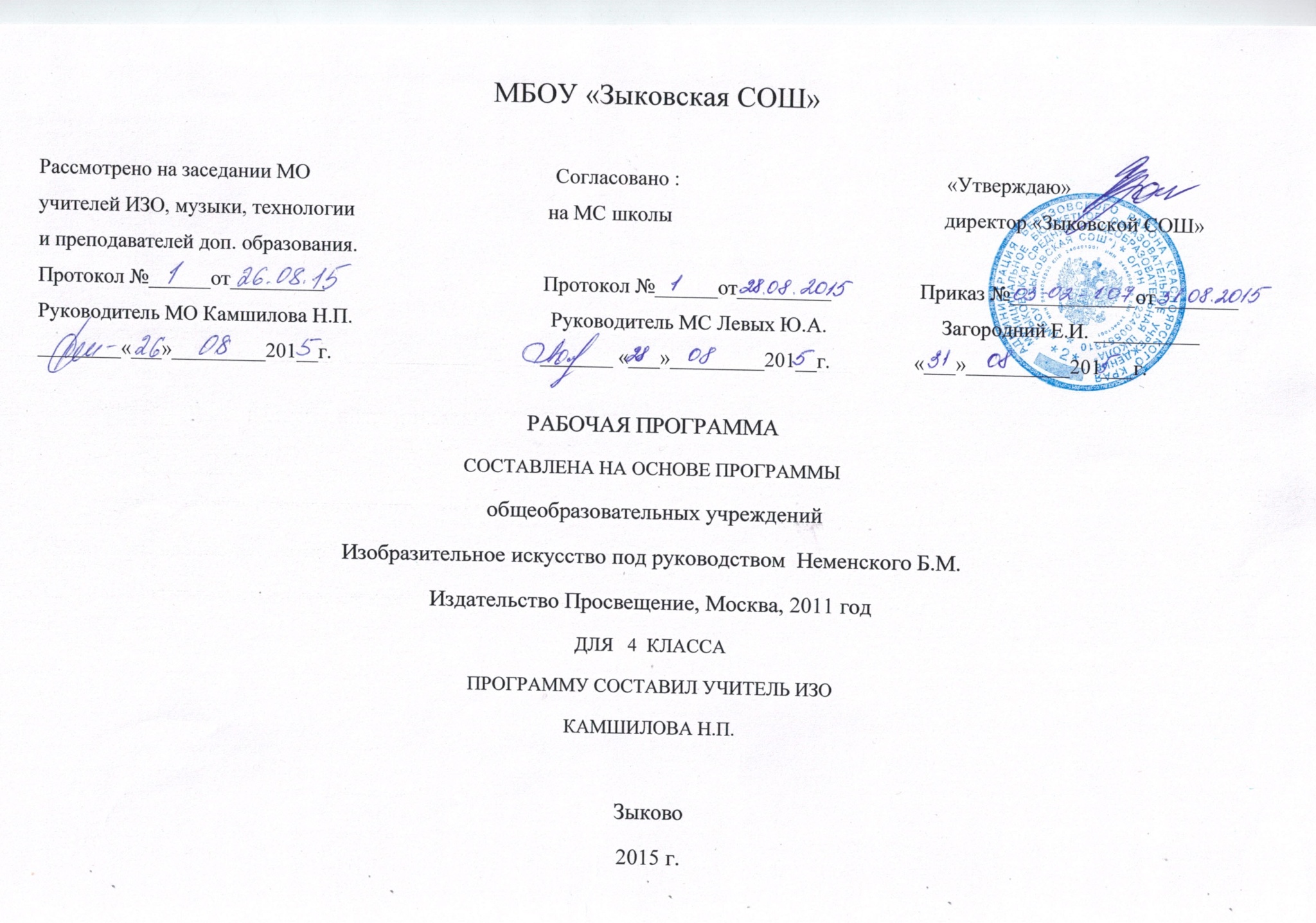 ПОЯСНИТЕЛЬНАЯ ЗАПИСКА     Рабочая программа по «Изобразительному искусству» разработана на основе  требований федерального государственного образовательного стандарта начального общего образования  (приказ Минобрнауки РФ № 373 от 6 октября .), ООП  НОО МБОУ «Зыковская СОШ», авторской  программы  «Изобразительное искусство и художественный труд 1-4 классы», под руководством Б.М.Неменского, М.: Просвещение, 2011 год. Изобразительное искусство: Каждый народ художник: учебник  для 4 кл.нач.шк./Л.А. Неменская; под ред. Б.М.Неменского. -М.: Просвещение, 2014.  , утвержденной МО РФ.Программа обучения направлена на единство урочной, внеурочной и внешкольной деятельности, в совместной педагогической работе образовательного учреждения, семьи и других институтов общества.При изучении тем учитывается национальный региональный компонент и рассматривается на примере творчества красноярских художников. Общие цели начального общего образования с учетом специфики учебного предмета.Изобразительное искусство является базовым предметом для 1-4 классов. По сравнению с  остальными учебными предметами, развивающими рационально-логический тип мышления, изобразительное искусство направлено на формирование эмоционально-образного, художественного типа мышления, что является условием становления интеллектуальной и духовно-нравственной растущей личности.Цели изучения учебного курса: овладение элементарной художественной грамотой;освоение первоначальных знаний о пластических искусствах: изобразительных, декоративно – прикладных, архитектуре и дизайне – их роли в жизни человека и общества;формирование художественного кругозора и приобретение опыта работы в различных видах художественно – творческой деятельности, разными художественными материалами; совершенствование эстетического вкуса.готовность и способность выражать и отстаивать свою общественную позицию в искусстве и через искусство;развитие воображения, желания и умения подходить к любой своей деятельности творчески, способности к восприятию искусства и окружающего мира, умений и навыков сотрудничества в художественной деятельности;воспитание эстетических чувств, интереса к изобразительному искусству;обогащение нравственного опыта, представлений о добре и зле;воспитание нравственных чувств, уважение к культуре народов многонациональной России других стран.Основные задачи курса.Изучение изобразительного искусства направлено на решение следующих задач:совершенствование эмоционально – образного восприятия произведений искусства и окружающего мира;развитие способности видеть проявление художественной культуры в реальной жизни (музеи, архитектура, дизайн, скульптура и др.);формирование навыков работы с различными художественными материалами.Учебно-методический комплект.Изобразительное искусство. Каждый народ Художник.  4 класс : учебник для общеобразовательных организаций /Л.А. Неменская; под ред. Б.М. Неменского –М.: Просвещение, 2014Изобразительное искусство. Твоя Мастерская. Рабочая тетрадь. 4 класс: пособие для учащихся /  под редакцией Б.М. Неменского  - М.: Просвещение, 2014).Общая характеристика учебного предметаВ основу программы положен принцип «от родного порога в мир общечеловеческой культуры». Россия — часть многообразного и целостного мира. Ребенок шаг за шагом открывает многообразие культур разных народов и ценностные связи, объединяющие всех людей планеты. Природа и жизнь являются базисом формируемого мироотношения.Связи искусства с жизнью человека, роль искусства в повседневном его бытии, в жизни общества, значение искусства в развитии каждого ребенка — главный смысловой стержень курса.Программа построена так, чтобы дать школьникам ясные представления о системе взаимодействия искусства с жизнью. Предусматривается широкое привлечение жизненного опыта детей, примеров из окружающей действительности. Работа на основе наблюдения и эстетического переживания окружающей реальности является важным условием освоения детьми программного материала. Стремление к выражению своего отношения к действительности должно служить источником развития образного мышления.Тема 4 класса — «Каждый народ — художник». Дети узнают, почему у разных народов по-разному строятся традиционные жилища, почему такие разные представления о женской и мужской красоте, так отличаются праздники. Но, знакомясь с разнообразием народных культур, дети учатся видеть, как многое их объединяет. Искусство способствует взаимопониманию людей, учит сопереживать и ценить друг друга, а непохожая, иная, красота помогает глубже понять свою родную культуру и ее традиции.Восприятие произведений искусства и практические творческие задания, подчиненные общей задаче, создают условия для глубокого осознания и переживания каждой предложенной темы. Этому способствуют также соответствующая музыка и литература, помогающие детям на уроке воспринимать и создавать заданный образ.Программа «Изобразительное искусство» предусматривает чередование уроков индивидуального практического творчества учащихся и уроков коллективной творческой деятельности.Художественная деятельность школьников на уроках находит разнообразные формы выражения: изображение на плоскости и в объеме (с натуры, по памяти, по представлению); декоративная и конструктивная работа; восприятие явлений действительности и произведений искусства; обсуждение работ товарищей, результатов коллективного творчества и индивидуальной работы на уроках; изучение художественного наследия; подбор иллюстративного материала к изучаемым темам; прослушивание музыкальных и литературных произведений (народных, классических, современных).Художественные знания, умения и навыки являются основным средством приобщения к художественной культуре. Средства художественной выразительности — форма, пропорции, пространство, светотональность, цвет, линия, объем, фактура материала, ритм, композиция — осваиваются учащимися на всем протяжении обучения.На уроках вводится игровая драматургия по изучаемой теме, прослеживаются связи с музыкой, литературой, историей, трудом.На протяжении всего курса обучения школьники знакомятся с выдающимися произведениями архитектуры, скульптуры, живописи, графики, декоративно-прикладного искусства, изучают классическое и народное искусство разных стран и эпох. Огромное значение имеет познание художественной культуры своего народа.Основные содержательные линии  предмета «Изобразительное искусство»  представлены в  программе разделами во 4-м классе:Истоки родного искусстваДревние города нашей землиКаждый народ — художникИскусство объединяет народыДидактические единицы, реализуемые в программе 4-го года обучения:  В рабочей программе по изобразительному искусству 4 класс выделены 3 основные содержательные линии, что дает возможность постепенно расширять и усложнять его с учетом конкретного этапа обучения: «Мир изобразительных (пластических) искусств»; «Художественный язык изобразительного искусства»; «Художественное творчество и его связь с окружающей жизнью».Систематизирующим методом является выделение трёх основных видов художественной деятельности: конструктивной, изобразительной, декоративной.Виды и формы контроля знаний, умений, навыков (текущего,  итогового) Критерии оценки устных индивидуальных и фронтальных ответовАктивность участия.Умение собеседника прочувствовать суть вопроса.Искренность ответов, их развернутость, образность, аргументированность.Самостоятельность.Оригинальность суждений.Критерии и система оценки творческой работыКак решена композиция: правильное решение композиции, предмета, орнамента (как организована плоскость листа, как согласованы между собой все компоненты изображения, как выражена общая идея и содержание).Владение техникой: как ученик пользуется художественными материалами, как использует выразительные художественные средства в выполнении задания.Общее впечатление от работы. Оригинальность, яркость и эмоциональность созданного образа, чувство меры в оформлении и соответствие оформления  работы. Аккуратность всей работы.Из всех этих компонентов складывается общая оценка работы обучающегося.Формы контроля уровня обученности проверочная работа в форме:ВикториныКроссвордыТестированиеОтчетные выставки творческих  (индивидуальных и коллективных) работИтоговая контрольная работаОписание места учебного предмета в учебном планеНа изучение предмета в 4 классе в соответствии с календарным графиком МБОУ «Зыковская СОШ» отводится 1 час в неделю, в год - 34 часа. Содержание  соответствует авторской программе Неменского Б.М.Описание ценностных ориентиров содержания учебного предметаПриоритетная цель художественного образования в школе — духовно-нравственное развитие ребенка, т. е. формирование у него качеств, отвечающих представлениям об истинной человечности, о доброте и культурной полноценности в восприятии мира.Культуросозидающая роль программы состоит также в воспитании гражданственности и патриотизма. Прежде всего ребенок постигает искусство своей Родины, а потом знакомится с искусством других народов.Одна из главных задач курса — развитие у ребенка интереса к внутреннему миру человека, способности углубления в себя, осознания своих внутренних переживаний. Это является залогом развития способности сопереживания.Любая тема по искусству должна быть не просто изучена, а прожита, т. е. пропущена через чувства ученика, а это возможно лишь в деятельностной форме, в форме личного творческого опыта. Только тогда знания и умения по искусству становятся личностно значимыми, связываются с реальной жизнью и эмоционально окрашиваются, происходит развитие личности ребенка, формируется его ценностное отношение к миру.Особый характер художественной информации нельзя адекватно передать словами. Эмоционально-ценностный, чувственный опыт, выраженный в искусстве, можно постичь только через собственное переживание — проживание художественного образа в форме художественных действий. Для этого необходимо освоение художественно-образного языка, средств художественной выразительности. Развитая способность к эмоциональному уподоблению — основа эстетической отзывчивости. В этом особая сила и своеобразие искусства: его содержание должно быть присвоено ребенком как собственный чувственный опыт. На этой основе происходит развитие чувств, освоение художественного опыта поколений и эмоционально - ценностных критериев жизни. Содержание,  предметные, личностные и метапредметные результаты освоения учебного предмета.Предметные результатыВосприятие искусства и виды художественной деятельностиОбучающийся научится:воспринимать богатство и разнообразие художественной культуры; ощущать и понимать художественный замысел в картине художника; понимать особенности восприятия художественного произведения - художник и зритель;воспринимать чувства, воплощенные художниками в разных видах искусства, в изображении портретов людей разного возраста;узнавать произведения искусства по видам и жанрам, понимать, чем или из чего они выполнены;различать основные виды художественной деятельности (рисунок, живопись, скульптура, художественное конструирование и дизайн, декоративно-прикладное искусство);выражать собственное суждение о содержании и выполнении того или иного произведения;отличать материалы для рисунка, живописи и скульптуры;участвовать в художественно-творческой деятельности, используя различные художественные материалы и приемы работы с ними;понимать несложную форму предметов природы и уметь ее передавать на плоскости;использовать нужные материалы для максимальной выразительности замысла;работать в смешанной технике на разных видах бумаги;приводить примеры ведущих художественных музеев России, некоторых художественных музеев своего региона, показывать на примерах их роль и назначение;-	различать и передавать в художественно-творческой деятельности характер, эмоциональные состояния и свое отношение к ним средствами художественно-образного языка.Обучающийся получит возможность научиться:участвовать в обсуждении содержания произведений изобразительного искусства и выразительных средств, различать сюжет и содержание в знакомых произведениях;расширять свои знания и представления о музеях России и мира, в том числе с помощью интернет-ресурсов;использовать компьютер, как дополнительный способ изображения и воплощения замысла; а также для хранения фотографий своих работ, выполненных на бумаге;создавать на базе своих работ и работ своих одноклассников музей своего класса;искать и находить новые средства выразительности при изображении космоса;применять свою фантазию, предлагать вариант выполнения в процессе коллективных работ;выбирать и подбирать самостоятельно и с друзьями материалы, техники и идеи для воплощения замысла;видеть проявления прекрасного в произведениях искусства, в природе, на улице, в быту;высказывать суждение о художественных произведениях, изображающих природу и человека в различных эмоциональных состояниях.Азбука искусства. Как говорит искусство?Обучающийся научится:использовать выразительные средства изобразительного искусства: композицию, форму, ритм, линию, цвет, объем, фактуру; различные художественные материалы для воплощения собственного художественно-творческого замысла;составлять и подбирать цветовые гаммы для замысла своей работы;  различать основные и составные, теплые и холодные цвета; изменять их эмоциональную напряженность с помощью смешивания с белой и черной красками; использовать их для передачи художественного замысла в собственной учебно-творческой деятельности;создавать средствами живописи, графики, скульптуры, декоративно-прикладного искусства образ человека: передавать на плоскости и в объеме пропорции лица, фигуры; характерные черты внешнего облика;пользоваться симметрией для построения звезд; делать асимметричные композиции;использовать различные линии, пятна и штрихи как основные средства выразительности; создавать фантастических животных различными способами, используя линии, пятно и штрих;изображать разнообразные формы предметов на плоскости с передачей объема и в пространстве;пользоваться построением рисунка для создания орнаментов, от простых до более сложных, в разных геометрических формах; использовать декоративные элементы, геометрические, растительные узоры для украшения своих изделий и предметов быта; передавать в собственной художественно-творческой деятельности специфику стилистики произведений народных художественных промыслов в России (с учетом местных условий).Обучающийся получит возможность научиться:-	изображать с натуры и по представлению несложные предметы и натюрморты;передавать перспективу пространства на плоскости различными способами и техниками графики, рисунка и живописи;осуществлять построение пейзажа различных географических широт, в разное время суток и года;-	четко выстраивать предметы в композиции: ближе - больше, дальше  - меньше;владеть основами цветоведения и смешения цветов, умело применять белую и черную краску, применять хроматические и ахроматические цвета; передавать разнообразные эмоциональные состояния, используя различные оттенки цвета, при создании живописных композиций на заданные темы;создавать композиции узоров и орнаментов народов России и мира на основе сближенных и противоположных цветовых сочетаний;создавать новые образы природы, человека, фантастического существа и построек средствами изобразительного искусства и компьютерной графики;выполнять простые рисунки и орнаментальные композиции, используя язык компьютерной графики в программе Paint.Значимые темы искусства. О чём говорит искусство.Обучающийся научится:осознавать значимые темы искусства и отражать их в собственной художественно-творческой деятельности;узнавать различные явления природы на репродукциях картин и фото художников, подмечая нюансы в процессе эмоционального обсуждения со сверстниками; фантазировать, используя впечатления от картин и фото художников;любить и беречь свой край, рассматривая картины местных художников;узнавать русский костюм, русский быт, русские избы, посуду, игрушки;выражать черты русского народа, его души, украшать русскими узорами и орнаментами жилище, одежду;создавать семейные портреты; дарить людям работы, выполненные своими руками;-	узнавать картины знакомых авторов отечественной и мировой живописи; разглядывая картины прошлого, задумываться о будущем.Обучающийся получит возможность научиться:передавать цветовые сочетания в пейзажах разных времен суток и года;передавать на плоскости композиции с перспективой планов в разных жанрах живописи; передавать воздушную перспективу, глубину земли и высоту неба;передавать настроение в пейзаже, натюрморте, портрете, выражая к ним свое отношение;изображать образы архитектуры и декоративно-прикладного искусства;участвовать в коллективных работах на значимые жизненные темы.- понимать и передавать в художественной работе красоту человека в разных культурах мира;- изображать красоту природы родного края в разных настроениях; прослеживать связь родной природы, людей и сказок с музыкальной культурой.Тематическое планирование с описанием основных видов учебной деятельности 4 класс ( 34 ч.)Календарно - тематический план (4 класс)Описание учебно-методического и материально-технического обеспечения учебного предмета.РазделкурсаСодержание Кол - во часПланируемые результаты освоения учебного предметаПланируемые результаты освоения учебного предметаРазделкурсаСодержание Кол - во часпредметные результатыУУД Пейзаж родной земли-Пейзаж родной земли. -Деревня – деревянный мир. -Гармония жилья и природы. -Образ красоты человека. Женский портрет.-Образ красоты человека. Мужской портрет.-Народные праздники.8Научится: Характеризовать красоту природы родного края.Характеризовать особенности красоты природы разных климатических зон.Использовать выразительные средства живописи для создания образов природы.оценивать красоту русского деревянного зодчества.Объяснять особенности конструкции русской избы и назначение ее отдельных элементов.Изображать графическими или живописными средствами образ русской избы и других построек традиционной деревни.Овладевать навыками конструирования — конструировать макет избы.Понимать и анализировать конструкцию русского народного костюма.Изображать сцены труда из крестьянской жизни.Овладевать на практике элементарными основами композиции.Узнает:характерные особенности пейзажа родной природы об особенностях национального образа мужской и женской красоты.несколько произведений русских художников на тему народных праздников.	Получит возможность научится:Овладевать живописными навыками работы гуашью Создавать женские и мужские народные образы (портреты).Овладевать навыками изображения фигуры человека.Создавать индивидуальные композиционные работы и коллективные панно на тему народного праздника.Личностные универсальные учебные действияУ обучающегося будут сформированы:-	эмоционально-ценностное отношение к миру, явлениям действительности и художественного творчества;-	система положительных мотивов, включая мотивы творческого самовыражения;-	устойчивое представление о добре и зле, должном и недопустимом, которые станут базой самостоятельных поступков и действий на основе морального выбора, понимания и поддержания нравственных устоев, нашедших отражение и оценку в искусстве;чувство любви, уважение к родителям, забота о младших и старших, ответственность за другого человека;основа гражданской идентичности в форме осознания «Я» как гражданин России, чувства сопричастности и гордости за свою Родину, российский народ и историю России;осознание своей этнической принадлежности, принятие культуры и духовных традиций многонационального народа Российской Федерации;приобщение к мировой и отечественной культуре и освоение сокровищницы изобразительного искусства, народных, национальных традиций, искусства других народов;позитивная самооценка и самоуважение;основа для организации культурного досуга и формирования культуры здорового образа жизни.Обучающийся получит возможность для формирования:-	потребности в художественном творчестве и в общении с искусством;-	понимания образной природы искусства, умения выражать свое отношениек событиям и явлениям окружающего мира;чувства гордости за достижения отечественного и мирового художественного искусства;осознанного уважения и принятия традиций, самобытных культурных ценностей, форм культурно-исторической и духовной жизни родного края;способности к реализации своего творческого потенциала в духовной и художественно-продуктивной деятельности;целостного, социально ориентированного взгляда на мир в его органическом единстве и разнообразии природы, народов, культур и религий;способности оценивать и выстраивать на основе традиционных моральных норм и нравственных идеалов, воплощенных в искусстве, отношение к себе, другим людям, обществу, государству, Отечеству, миру в целом.Регулятивные универсальные учебные действияОбучающийся научится:-	осуществлять целеполагание как формирование художественно-творческого замысла;-	планировать и организовывать действия в соответствии с целью;контролировать соответствие выполняемых действий способу реализации творческого замысла;адекватно воспринимать предложения и оценку учителей, родителей, сверстников и других людей;вносить коррективы на основе предвосхищения будущего результата и его соответствия замыслу; осуществлять самоконтроль своей творческой деятельности;- преодолевать трудности при решении учебных и творческих задач.Обучающийся получит возможность научиться:самостоятельно ставить цель, позволяющую достичь реализации собственного творческого замысла;высказывать собственное мнение о явлениях изобразительного искусства;действовать самостоятельно при разрешении проблемно-творческих ситуаций в учебной и внеурочной деятельности, а также в повседневной жизни.Познавательные универсальные учебные действияОбучающийся научится:анализировать произведения искусства;применять художественные умения, знания и представления о пластических искусствах для выполнения учебных и художественно-практических задач;воспринимать произведения пластических искусств и различных видов художественной деятельности: графики (рисунок), живописи, скульптуры, архитектуры, художественного конструирования, декоративно-прикладного искусства;осуществлять поиск необходимой информации для выполнения учебных и творческих заданий с использованием учебной и дополнительной литературы, в том числе в контролируемом пространстве Интернета;устанавливать аналогии;использовать знаково-символические средства, в том числе схемы, рисунки, знаки и символы для решения учебных (художественных) задач;воспринимать и анализировать тексты, соотносить их с репродукциями картин и другим визуально представленным материалом;проводить сравнение, сериацию и классификацию изученных объектов по заданным критериям;обобщать (самостоятельно выделять ряд или класс объектов);представлять информацию в виде сообщения с иллюстрациями.Обучающийся получит возможность научиться:-	строить свои рассуждения о характере, жанре, средствах художественной выразительности;-	расширять свои представления об изобразительном искусстве и художниках, о современных событиях  культуры;фиксировать информацию о явлениях художественной культуры с помощью инструментов ИКТ;соотносить различные художественные произведения по настроению, форме, по различным средствам выразительности;произвольно составлять свои небольшие тексты, сообщения в устной и письменной форме;осуществлять выбор наиболее эффективных способов решения учебных задач в зависимости от конкретных условий;строить логически грамотное рассуждение, включающее установление причинно-следственных связей;произвольно и осознанно владеть общими приемами решения учебных задач.Коммуникативные универсальные учебные действияОбучающийся научится:воспринимать произведения изобразительного искусства как средство общения между людьми;продуктивно сотрудничать со взрослыми и сверстниками;вести диалог, участвовать в обсуждении значимых для человека явлений жизни и искусства;воспринимать мнение сверстников и взрослых о художественном произведении, о результатах индивидуального и коллективного творчества;контролировать свои действия в коллективной работе, соотносить их с действиями других участников и понимать важность совместной работы;задавать вопросы;использовать речь для регуляции своего действия и действий партнера;-	стремиться к координации различных позиций в сотрудничестве; вставать на позицию другого человека, используя опыт эмпатийного восприятия чувств и мыслей автора художественного произведения.Обучающийся получит возможность научиться:открыто и эмоционально выражать свое отношение к искусству, аргументировать свою позицию и координировать ее с позицией партнеров;выражать свое мнение о произведении искусства, используя разные речевые средства (монолог, диалог, сочинения), в том числе средства и инструменты ИКТ и дистанционного общения;проявлять творческую инициативу, самостоятельность, воспринимать намерения других участников в процессе коллективной творческой деятельности;продуктивно содействовать разрешению конфликтов на основе учета интересов и позиций всех участников;задавать вопросы, необходимые для организации собственной деятельности и сотрудничества с партнером;применять полученный опыт творческой деятельности при организации содержательного культурного досуга.Древние города нашей землиДревнерусский город-крепость.Древние соборы.- Города Русской земли.Древние воины – защитники.Новгород. Псков. Владимир и Суздаль. Москва.Узорочье теремов.Пир в теремных палатах8Научится: Понимать и объяснять роль и значение древнерусской архитектуры.Анализировать роль пропорций в архитектуре, понимать образное значение вертикалей и горизонталей в организации городского пространства.Создавать макет древнерусского города.Эстетически оценивать красоту древнерусской храмовой архитектуры.Получать представление о конструкции здания древнерусского каменного храма.понимать красоту исторического образа города и его значение для современной архитектуры.Изображать древнерусских воинов (князя и его дружину).Овладевать навыками изображения фигуры человека.Объяснять значение архитектурных памятников древнего зодчества для современного общества.Создавать изображения на тему праздничного пира в теремных палатах.Узнает: -конструкцию внутреннего пространства древнерусского города (кремль, торг, посад).-основные структурные части города.-о роли пропорций и ритма в архитектуре древних соборов.-о развитии декора городских архитектурных построек и декоративном украшении интерьеров (теремных палат).-о ценности и неповторимостипамятников древнерусской архитектуры.-картины художником, изображающих древнерусских воинов - защитников Родины (В.Васнецов, И. Билибин, П. Корин и др.).Получит возможность:Выражать в изображении праздничную нарядность, узорочье интерьера терема Создавать многофигурные композиции в коллективных панно.Изображать и моделировать пространство древнерусского города.Личностные универсальные учебные действияУ обучающегося будут сформированы:-	эмоционально-ценностное отношение к миру, явлениям действительности и художественного творчества;-	система положительных мотивов, включая мотивы творческого самовыражения;-	устойчивое представление о добре и зле, должном и недопустимом, которые станут базой самостоятельных поступков и действий на основе морального выбора, понимания и поддержания нравственных устоев, нашедших отражение и оценку в искусстве;чувство любви, уважение к родителям, забота о младших и старших, ответственность за другого человека;основа гражданской идентичности в форме осознания «Я» как гражданин России, чувства сопричастности и гордости за свою Родину, российский народ и историю России;осознание своей этнической принадлежности, принятие культуры и духовных традиций многонационального народа Российской Федерации;приобщение к мировой и отечественной культуре и освоение сокровищницы изобразительного искусства, народных, национальных традиций, искусства других народов;позитивная самооценка и самоуважение;основа для организации культурного досуга и формирования культуры здорового образа жизни.Обучающийся получит возможность для формирования:-	потребности в художественном творчестве и в общении с искусством;-	понимания образной природы искусства, умения выражать свое отношениек событиям и явлениям окружающего мира;чувства гордости за достижения отечественного и мирового художественного искусства;осознанного уважения и принятия традиций, самобытных культурных ценностей, форм культурно-исторической и духовной жизни родного края;способности к реализации своего творческого потенциала в духовной и художественно-продуктивной деятельности;целостного, социально ориентированного взгляда на мир в его органическом единстве и разнообразии природы, народов, культур и религий;способности оценивать и выстраивать на основе традиционных моральных норм и нравственных идеалов, воплощенных в искусстве, отношение к себе, другим людям, обществу, государству, Отечеству, миру в целом.Регулятивные универсальные учебные действияОбучающийся научится:-	осуществлять целеполагание как формирование художественно-творческого замысла;-	планировать и организовывать действия в соответствии с целью;контролировать соответствие выполняемых действий способу реализации творческого замысла;адекватно воспринимать предложения и оценку учителей, родителей, сверстников и других людей;вносить коррективы на основе предвосхищения будущего результата и его соответствия замыслу; осуществлять самоконтроль своей творческой деятельности;- преодолевать трудности при решении учебных и творческих задач.Обучающийся получит возможность научиться:самостоятельно ставить цель, позволяющую достичь реализации собственного творческого замысла;высказывать собственное мнение о явлениях изобразительного искусства;действовать самостоятельно при разрешении проблемно-творческих ситуаций в учебной и внеурочной деятельности, а также в повседневной жизни.Познавательные универсальные учебные действияОбучающийся научится:анализировать произведения искусства;применять художественные умения, знания и представления о пластических искусствах для выполнения учебных и художественно-практических задач;воспринимать произведения пластических искусств и различных видов художественной деятельности: графики (рисунок), живописи, скульптуры, архитектуры, художественного конструирования, декоративно-прикладного искусства;осуществлять поиск необходимой информации для выполнения учебных и творческих заданий с использованием учебной и дополнительной литературы, в том числе в контролируемом пространстве Интернета;устанавливать аналогии;использовать знаково-символические средства, в том числе схемы, рисунки, знаки и символы для решения учебных (художественных) задач;воспринимать и анализировать тексты, соотносить их с репродукциями картин и другим визуально представленным материалом;проводить сравнение, сериацию и классификацию изученных объектов по заданным критериям;обобщать (самостоятельно выделять ряд или класс объектов);представлять информацию в виде сообщения с иллюстрациями.Обучающийся получит возможность научиться:-	строить свои рассуждения о характере, жанре, средствах художественной выразительности;-	расширять свои представления об изобразительном искусстве и художниках, о современных событиях  культуры;фиксировать информацию о явлениях художественной культуры с помощью инструментов ИКТ;соотносить различные художественные произведения по настроению, форме, по различным средствам выразительности;произвольно составлять свои небольшие тексты, сообщения в устной и письменной форме;осуществлять выбор наиболее эффективных способов решения учебных задач в зависимости от конкретных условий;строить логически грамотное рассуждение, включающее установление причинно-следственных связей;произвольно и осознанно владеть общими приемами решения учебных задач.Коммуникативные универсальные учебные действияОбучающийся научится:воспринимать произведения изобразительного искусства как средство общения между людьми;продуктивно сотрудничать со взрослыми и сверстниками;вести диалог, участвовать в обсуждении значимых для человека явлений жизни и искусства;воспринимать мнение сверстников и взрослых о художественном произведении, о результатах индивидуального и коллективного творчества;контролировать свои действия в коллективной работе, соотносить их с действиями других участников и понимать важность совместной работы;задавать вопросы;использовать речь для регуляции своего действия и действий партнера;-	стремиться к координации различных позиций в сотрудничестве; вставать на позицию другого человека, используя опыт эмпатийного восприятия чувств и мыслей автора художественного произведения.Обучающийся получит возможность научиться:открыто и эмоционально выражать свое отношение к искусству, аргументировать свою позицию и координировать ее с позицией партнеров;выражать свое мнение о произведении искусства, используя разные речевые средства (монолог, диалог, сочинения), в том числе средства и инструменты ИКТ и дистанционного общения;проявлять творческую инициативу, самостоятельность, воспринимать намерения других участников в процессе коллективной творческой деятельности;продуктивно содействовать разрешению конфликтов на основе учета интересов и позиций всех участников;задавать вопросы, необходимые для организации собственной деятельности и сотрудничества с партнером;применять полученный опыт творческой деятельности при организации содержательного культурного досуга.Каждый народ – художник.Страна восходящего солнца. Образ художественной культуры Японии.Народ гор и степей.Города в пустыне.Древняя Эллада.Европейские города средневековья.Многообразие художественных культур в мире.10Научится: Сопоставлять традиционные представления о красоте русской и японской женщин.Понимать особенности изображения, украшения и постройки в искусстве Японии.Изображать природу через детали, характерные для японского искусства (ветка дерева с птичкой; цветок с бабочкой; трава с кузнечиками, стрекозами; ветка цветущей вишни на фоне тумана, дальних гор), развивать живописные и графические навыки.Понимать и объяснять разнообразие и красоту природы различных регионов нашей страны , способность человека, живя в самых разных природных условиях, создавать свою самобытную художественную культуру.Изображать сцены жизни людей в степи и в горах, передавать красоту пустых пространств и величия горного пейзажа.Характеризовать особенности художественной культуры Средней Азии.Объяснять связь архитектурных построек с особенностями природы и природных материалов.Создавать образ древнего средне - азиатского города.Овладевать навыками конструирования из бумаги и орнаментальной графикиотличать древнегреческие скульптурные и архитектурные произведения.Моделировать из бумаги конструкцию греческих храмов.Изображать олимпийских спортсменов (фигуры в движении) и участников праздничного шествия (фигуры в традиционных одеждах).Видеть и объяснять единство форм костюма и архитектуры, общее в их конструкции и украшениях.Использовать выразительные возможности пропорций в практической творческой работе.Использовать и развивать навыки конструирования из бумаги (фасад храма). Узнает:о многообразии представлений народов мира о красоте. об образе традиционных японских построек и конструкции здания храма (пагоды).характеризовать отличительные черты и конструктивные элементы древнегреческого храма, изменение образа при изменении пропорций постройки.как прекрасное то, что человечество столь богато разными художественными культурами.Получит возможность научится:Создавать женский образ в национальной одежды в традициях японского искусства.Приобретать новые навыки в изображении природы и человека, новые конструктивные навыки, новые композиционные навыки.Приобретать новые умения в работе с выразительными средствами художественных материалов.Соотносить особенности традиционной культуры народов мира в высказываниях. эмоциональных оценках, собственной художественно-творческой деятельности.Рассуждать о богатстве и многообразии художественных культур народов мира.Овладевать живописными навыками в процессе создания самостоятельной творческой работы.Развивать навыки изображения человека в условиях новой образной системы.Личностные универсальные учебные действияУ обучающегося будут сформированы:-	эмоционально-ценностное отношение к миру, явлениям действительности и художественного творчества;-	система положительных мотивов, включая мотивы творческого самовыражения;-	устойчивое представление о добре и зле, должном и недопустимом, которые станут базой самостоятельных поступков и действий на основе морального выбора, понимания и поддержания нравственных устоев, нашедших отражение и оценку в искусстве;чувство любви, уважение к родителям, забота о младших и старших, ответственность за другого человека;основа гражданской идентичности в форме осознания «Я» как гражданин России, чувства сопричастности и гордости за свою Родину, российский народ и историю России;осознание своей этнической принадлежности, принятие культуры и духовных традиций многонационального народа Российской Федерации;приобщение к мировой и отечественной культуре и освоение сокровищницы изобразительного искусства, народных, национальных традиций, искусства других народов;позитивная самооценка и самоуважение;основа для организации культурного досуга и формирования культуры здорового образа жизни.Обучающийся получит возможность для формирования:-	потребности в художественном творчестве и в общении с искусством;-	понимания образной природы искусства, умения выражать свое отношениек событиям и явлениям окружающего мира;чувства гордости за достижения отечественного и мирового художественного искусства;осознанного уважения и принятия традиций, самобытных культурных ценностей, форм культурно-исторической и духовной жизни родного края;способности к реализации своего творческого потенциала в духовной и художественно-продуктивной деятельности;целостного, социально ориентированного взгляда на мир в его органическом единстве и разнообразии природы, народов, культур и религий;способности оценивать и выстраивать на основе традиционных моральных норм и нравственных идеалов, воплощенных в искусстве, отношение к себе, другим людям, обществу, государству, Отечеству, миру в целом.Регулятивные универсальные учебные действияОбучающийся научится:-	осуществлять целеполагание как формирование художественно-творческого замысла;-	планировать и организовывать действия в соответствии с целью;контролировать соответствие выполняемых действий способу реализации творческого замысла;адекватно воспринимать предложения и оценку учителей, родителей, сверстников и других людей;вносить коррективы на основе предвосхищения будущего результата и его соответствия замыслу; осуществлять самоконтроль своей творческой деятельности;- преодолевать трудности при решении учебных и творческих задач.Обучающийся получит возможность научиться:самостоятельно ставить цель, позволяющую достичь реализации собственного творческого замысла;высказывать собственное мнение о явлениях изобразительного искусства;действовать самостоятельно при разрешении проблемно-творческих ситуаций в учебной и внеурочной деятельности, а также в повседневной жизни.Познавательные универсальные учебные действияОбучающийся научится:анализировать произведения искусства;применять художественные умения, знания и представления о пластических искусствах для выполнения учебных и художественно-практических задач;воспринимать произведения пластических искусств и различных видов художественной деятельности: графики (рисунок), живописи, скульптуры, архитектуры, художественного конструирования, декоративно-прикладного искусства;осуществлять поиск необходимой информации для выполнения учебных и творческих заданий с использованием учебной и дополнительной литературы, в том числе в контролируемом пространстве Интернета;устанавливать аналогии;использовать знаково-символические средства, в том числе схемы, рисунки, знаки и символы для решения учебных (художественных) задач;воспринимать и анализировать тексты, соотносить их с репродукциями картин и другим визуально представленным материалом;проводить сравнение, сериацию и классификацию изученных объектов по заданным критериям;обобщать (самостоятельно выделять ряд или класс объектов);представлять информацию в виде сообщения с иллюстрациями.Обучающийся получит возможность научиться:-	строить свои рассуждения о характере, жанре, средствах художественной выразительности;-	расширять свои представления об изобразительном искусстве и художниках, о современных событиях  культуры;фиксировать информацию о явлениях художественной культуры с помощью инструментов ИКТ;соотносить различные художественные произведения по настроению, форме, по различным средствам выразительности;произвольно составлять свои небольшие тексты, сообщения в устной и письменной форме;осуществлять выбор наиболее эффективных способов решения учебных задач в зависимости от конкретных условий;строить логически грамотное рассуждение, включающее установление причинно-следственных связей;произвольно и осознанно владеть общими приемами решения учебных задач.Коммуникативные универсальные учебные действияОбучающийся научится:воспринимать произведения изобразительного искусства как средство общения между людьми;продуктивно сотрудничать со взрослыми и сверстниками;вести диалог, участвовать в обсуждении значимых для человека явлений жизни и искусства;воспринимать мнение сверстников и взрослых о художественном произведении, о результатах индивидуального и коллективного творчества;контролировать свои действия в коллективной работе, соотносить их с действиями других участников и понимать важность совместной работы;задавать вопросы;использовать речь для регуляции своего действия и действий партнера;-	стремиться к координации различных позиций в сотрудничестве; вставать на позицию другого человека, используя опыт эмпатийного восприятия чувств и мыслей автора художественного произведения.Обучающийся получит возможность научиться:открыто и эмоционально выражать свое отношение к искусству, аргументировать свою позицию и координировать ее с позицией партнеров;выражать свое мнение о произведении искусства, используя разные речевые средства (монолог, диалог, сочинения), в том числе средства и инструменты ИКТ и дистанционного общения;проявлять творческую инициативу, самостоятельность, воспринимать намерения других участников в процессе коллективной творческой деятельности;продуктивно содействовать разрешению конфликтов на основе учета интересов и позиций всех участников;задавать вопросы, необходимые для организации собственной деятельности и сотрудничества с партнером;применять полученный опыт творческой деятельности при организации содержательного культурного досуга.Искусство объединяет народы.Материнство.Мудрость старости.Сопереживание.Герои-защитники.Юность и надежды.Искусство народов мира. 8Научится: Рассказывать о своих впечатлениях от общения с произведениями искусства, анализировать выразительные средства произведений.Изображать образ материнства (мать и дитя), опираясь на впечатления от произведений искусства и жизниНаблюдать проявления духовного мира в лицах близких людей.Создавать в процессе творческой работы эмоционально выразительный образ пожилого человека (изображение по представлению на основе наблюдений).Уметь объяснять, рассуждать, как в произведениях искусства выражается печальное и трагическое содержание.Эмоционально откликаться на образы страдания в произведениях искусства, пробуждающих чувство печали и участия.Изображать в самостоятельной творческой работе драматический сюжет.Приобретать творческий опыт создания проекта памятника героям (в объеме).Приводить примеры произведений изобразительного искусства, посвященных теме детства, юности, надежды , уметь выражать свое отношение к ним.Выражать художественными средствами радость при изображении темы детства, юности, светлой мечты.Узнавать и называть, к каким художественным культурам относятся предлагаемые (знакомые по урокам) произведения искусства и традиционной культуры.Рассказывать об особенностях художественной культуры разных (знакомых по урокам) народов, об особенностях понимания ими красоты. Обсуждать и анализировать свои работы и работы одноклассников с позиций творческих задач, с точки зрения выражения содержания в работе.Узнает: Произведения  искусства, выражающих красоту материнства.примеры памятников героям Отечества почему многообразие художественных культур (образов красоты) является богатством и ценностью всего мира.Получит возможность научится:Развивать композиционные навыки изображения и поэтического видения жизни. Развивать навыки восприятия произведений искусства.Приобретать творческий композиционный опыт в создании героического образа.Овладевать навыками изображения в объеме, навыками композиционного построения в скульптуре.Объяснять и оценивать свои впечатления от произведений искусства разных народов.Личностные универсальные учебные действияУ обучающегося будут сформированы:-	эмоционально-ценностное отношение к миру, явлениям действительности и художественного творчества;-	система положительных мотивов, включая мотивы творческого самовыражения;-	устойчивое представление о добре и зле, должном и недопустимом, которые станут базой самостоятельных поступков и действий на основе морального выбора, понимания и поддержания нравственных устоев, нашедших отражение и оценку в искусстве;чувство любви, уважение к родителям, забота о младших и старших, ответственность за другого человека;основа гражданской идентичности в форме осознания «Я» как гражданин России, чувства сопричастности и гордости за свою Родину, российский народ и историю России;осознание своей этнической принадлежности, принятие культуры и духовных традиций многонационального народа Российской Федерации;приобщение к мировой и отечественной культуре и освоение сокровищницы изобразительного искусства, народных, национальных традиций, искусства других народов;позитивная самооценка и самоуважение;основа для организации культурного досуга и формирования культуры здорового образа жизни.Обучающийся получит возможность для формирования:-	потребности в художественном творчестве и в общении с искусством;-	понимания образной природы искусства, умения выражать свое отношениек событиям и явлениям окружающего мира;чувства гордости за достижения отечественного и мирового художественного искусства;осознанного уважения и принятия традиций, самобытных культурных ценностей, форм культурно-исторической и духовной жизни родного края;способности к реализации своего творческого потенциала в духовной и художественно-продуктивной деятельности;целостного, социально ориентированного взгляда на мир в его органическом единстве и разнообразии природы, народов, культур и религий;способности оценивать и выстраивать на основе традиционных моральных норм и нравственных идеалов, воплощенных в искусстве, отношение к себе, другим людям, обществу, государству, Отечеству, миру в целом.Регулятивные универсальные учебные действияОбучающийся научится:-	осуществлять целеполагание как формирование художественно-творческого замысла;-	планировать и организовывать действия в соответствии с целью;контролировать соответствие выполняемых действий способу реализации творческого замысла;адекватно воспринимать предложения и оценку учителей, родителей, сверстников и других людей;вносить коррективы на основе предвосхищения будущего результата и его соответствия замыслу; осуществлять самоконтроль своей творческой деятельности;- преодолевать трудности при решении учебных и творческих задач.Обучающийся получит возможность научиться:самостоятельно ставить цель, позволяющую достичь реализации собственного творческого замысла;высказывать собственное мнение о явлениях изобразительного искусства;действовать самостоятельно при разрешении проблемно-творческих ситуаций в учебной и внеурочной деятельности, а также в повседневной жизни.Познавательные универсальные учебные действияОбучающийся научится:анализировать произведения искусства;применять художественные умения, знания и представления о пластических искусствах для выполнения учебных и художественно-практических задач;воспринимать произведения пластических искусств и различных видов художественной деятельности: графики (рисунок), живописи, скульптуры, архитектуры, художественного конструирования, декоративно-прикладного искусства;осуществлять поиск необходимой информации для выполнения учебных и творческих заданий с использованием учебной и дополнительной литературы, в том числе в контролируемом пространстве Интернета;устанавливать аналогии;использовать знаково-символические средства, в том числе схемы, рисунки, знаки и символы для решения учебных (художественных) задач;воспринимать и анализировать тексты, соотносить их с репродукциями картин и другим визуально представленным материалом;проводить сравнение, сериацию и классификацию изученных объектов по заданным критериям;обобщать (самостоятельно выделять ряд или класс объектов);представлять информацию в виде сообщения с иллюстрациями.Обучающийся получит возможность научиться:-	строить свои рассуждения о характере, жанре, средствах художественной выразительности;-	расширять свои представления об изобразительном искусстве и художниках, о современных событиях  культуры;фиксировать информацию о явлениях художественной культуры с помощью инструментов ИКТ;соотносить различные художественные произведения по настроению, форме, по различным средствам выразительности;произвольно составлять свои небольшие тексты, сообщения в устной и письменной форме;осуществлять выбор наиболее эффективных способов решения учебных задач в зависимости от конкретных условий;строить логически грамотное рассуждение, включающее установление причинно-следственных связей;произвольно и осознанно владеть общими приемами решения учебных задач.Коммуникативные универсальные учебные действияОбучающийся научится:воспринимать произведения изобразительного искусства как средство общения между людьми;продуктивно сотрудничать со взрослыми и сверстниками;вести диалог, участвовать в обсуждении значимых для человека явлений жизни и искусства;воспринимать мнение сверстников и взрослых о художественном произведении, о результатах индивидуального и коллективного творчества;контролировать свои действия в коллективной работе, соотносить их с действиями других участников и понимать важность совместной работы;задавать вопросы;использовать речь для регуляции своего действия и действий партнера;-	стремиться к координации различных позиций в сотрудничестве; вставать на позицию другого человека, используя опыт эмпатийного восприятия чувств и мыслей автора художественного произведения.Обучающийся получит возможность научиться:открыто и эмоционально выражать свое отношение к искусству, аргументировать свою позицию и координировать ее с позицией партнеров;выражать свое мнение о произведении искусства, используя разные речевые средства (монолог, диалог, сочинения), в том числе средства и инструменты ИКТ и дистанционного общения;проявлять творческую инициативу, самостоятельность, воспринимать намерения других участников в процессе коллективной творческой деятельности;продуктивно содействовать разрешению конфликтов на основе учета интересов и позиций всех участников;задавать вопросы, необходимые для организации собственной деятельности и сотрудничества с партнером;применять полученный опыт творческой деятельности при организации содержательного культурного досуга.№Тема разделаПо плануКол-во часовОсновные виды учебной деятельностиконтроль1Истоки родного искусства (8 ч)Пейзаж родной земли. Гармония жилья и природы7Характеризует   красоту   природы  родного края. Характеризует особенности красоты природы разных климатических зон. Изображает характерные особенности пейзажа родной природы. Использует выразительные средства живописи для создания образов природы. Владеет живописными навыками работы гуашью.Воспринимает и эстетически оценивает красоту русского деревянного зодчества. Характеризует значимость гармонии постройки с окружающим ландшафтом. Объясняет особенности конструкции русской избы и назначение ее отдельных элементов. Изображает графическими или живописными средствами образ русской избы и других построек традиционной деревни. Овладевает навыками конструирования — конструирует макет избы. Создает коллективное панно (объемный макет) способом объединения индивидуально сделанных изображений. Овладевает навыками коллективной деятельности Приобретает   представление   об особенностях национального образа мужской и женской красоты. Понимает и анализирует конструкцию русского народного костюма. Различает деятельность каждого из Братьев-Мастеров (Мастера Изображения, Мастера Украшения и Мастера Постройки) при создании русского народного костюма. Характеризует и эстетически оценивает образы человека в произведениях художников .Создает женские и мужские народные образы (портреты).Владеет навыками изображения фигуры человека. Изображает сцены труда из крестьянской жизни.Эстетически   оценивает   красотуи значение народных праздников.Знает и называет несколько произведений русских художников на тему народных праздников.Создает индивидуальные композиционные работы и коллективные панно на тему народного праздника.Овладеет на практике элементарными основами композиции. 1Истоки родного искусства (8 ч)Деревня – деревянный мир. Гармония жилья и природы7Характеризует   красоту   природы  родного края. Характеризует особенности красоты природы разных климатических зон. Изображает характерные особенности пейзажа родной природы. Использует выразительные средства живописи для создания образов природы. Владеет живописными навыками работы гуашью.Воспринимает и эстетически оценивает красоту русского деревянного зодчества. Характеризует значимость гармонии постройки с окружающим ландшафтом. Объясняет особенности конструкции русской избы и назначение ее отдельных элементов. Изображает графическими или живописными средствами образ русской избы и других построек традиционной деревни. Овладевает навыками конструирования — конструирует макет избы. Создает коллективное панно (объемный макет) способом объединения индивидуально сделанных изображений. Овладевает навыками коллективной деятельности Приобретает   представление   об особенностях национального образа мужской и женской красоты. Понимает и анализирует конструкцию русского народного костюма. Различает деятельность каждого из Братьев-Мастеров (Мастера Изображения, Мастера Украшения и Мастера Постройки) при создании русского народного костюма. Характеризует и эстетически оценивает образы человека в произведениях художников .Создает женские и мужские народные образы (портреты).Владеет навыками изображения фигуры человека. Изображает сцены труда из крестьянской жизни.Эстетически   оценивает   красотуи значение народных праздников.Знает и называет несколько произведений русских художников на тему народных праздников.Создает индивидуальные композиционные работы и коллективные панно на тему народного праздника.Овладеет на практике элементарными основами композиции. 1Истоки родного искусства (8 ч)Образ красоты человека7Характеризует   красоту   природы  родного края. Характеризует особенности красоты природы разных климатических зон. Изображает характерные особенности пейзажа родной природы. Использует выразительные средства живописи для создания образов природы. Владеет живописными навыками работы гуашью.Воспринимает и эстетически оценивает красоту русского деревянного зодчества. Характеризует значимость гармонии постройки с окружающим ландшафтом. Объясняет особенности конструкции русской избы и назначение ее отдельных элементов. Изображает графическими или живописными средствами образ русской избы и других построек традиционной деревни. Овладевает навыками конструирования — конструирует макет избы. Создает коллективное панно (объемный макет) способом объединения индивидуально сделанных изображений. Овладевает навыками коллективной деятельности Приобретает   представление   об особенностях национального образа мужской и женской красоты. Понимает и анализирует конструкцию русского народного костюма. Различает деятельность каждого из Братьев-Мастеров (Мастера Изображения, Мастера Украшения и Мастера Постройки) при создании русского народного костюма. Характеризует и эстетически оценивает образы человека в произведениях художников .Создает женские и мужские народные образы (портреты).Владеет навыками изображения фигуры человека. Изображает сцены труда из крестьянской жизни.Эстетически   оценивает   красотуи значение народных праздников.Знает и называет несколько произведений русских художников на тему народных праздников.Создает индивидуальные композиционные работы и коллективные панно на тему народного праздника.Овладеет на практике элементарными основами композиции. 1Истоки родного искусства (8 ч)Народные праздники.1Характеризует   красоту   природы  родного края. Характеризует особенности красоты природы разных климатических зон. Изображает характерные особенности пейзажа родной природы. Использует выразительные средства живописи для создания образов природы. Владеет живописными навыками работы гуашью.Воспринимает и эстетически оценивает красоту русского деревянного зодчества. Характеризует значимость гармонии постройки с окружающим ландшафтом. Объясняет особенности конструкции русской избы и назначение ее отдельных элементов. Изображает графическими или живописными средствами образ русской избы и других построек традиционной деревни. Овладевает навыками конструирования — конструирует макет избы. Создает коллективное панно (объемный макет) способом объединения индивидуально сделанных изображений. Овладевает навыками коллективной деятельности Приобретает   представление   об особенностях национального образа мужской и женской красоты. Понимает и анализирует конструкцию русского народного костюма. Различает деятельность каждого из Братьев-Мастеров (Мастера Изображения, Мастера Украшения и Мастера Постройки) при создании русского народного костюма. Характеризует и эстетически оценивает образы человека в произведениях художников .Создает женские и мужские народные образы (портреты).Владеет навыками изображения фигуры человека. Изображает сцены труда из крестьянской жизни.Эстетически   оценивает   красотуи значение народных праздников.Знает и называет несколько произведений русских художников на тему народных праздников.Создает индивидуальные композиционные работы и коллективные панно на тему народного праздника.Овладеет на практике элементарными основами композиции. Творческие работы2Древние города нашей земли. (8ч.)Древнерусский город-крепость 7Понимает и объясняет роль и значение древнерусской архитектуры. Знает конструкцию внутреннего пространства древнерусского города (кремль, торг, посад).Анализирует роль пропорций в архитектуре, понимает образное значение вертикалей и горизонталей в организации городского пространства. Знает картины художников, изображающие древнерусские города. Создает макет древнерусского города. Эстетически оценивает красоту древнерусской храмовой архитектуры.Получает представление о конструкции здания древнерусского каменного храма. Понимает роль пропорций и ритма в архитектуре древних соборов. Моделирует или изображает древнерусский храм (лепка или постройка макета здания; изобразительное решение).Знает и называет основные структурные части города, сравнивать и определять их функции, назначение. Изображает и моделирует наполненное жизнью людей пространство древнерусского города. Понимает красоту исторического образа города и его значение для современной архитектуры.Интересуется историей своей страны.Знает и называет картины художников, изображающих древнерусских воинов — защитников Родины {Б. Васнецов.И. Билибин, П. Корин и др.).Изображает древнерусских воинов (князя и его дружину).Владеет навыками изображения фигуры человека.Умеет анализировать ценность и неповторимость памятников древнерусской архитектуры.Воспринимает и эстетически переживает красоту городов, сохранивших исторический облик, — свидетелей нашей истории.Выражает свое отношение к архи тектурным и  историческим ансамблям древнерусских городов. Рассуждает об общем и особенном в древнерусской архитектуре разных городов России. Умеет объяснять значение архитектурных памятников древнего зодчества для современного общества. Создавает образ древнерусского города.Имеет представление о развитии декора городских архитектурных построек и декоративном украшении интерьеров (теремных палат).Различает деятельность каждого из Братьев-Мастеров (Мастер  Изображения, Мастер Украшения и Мастер Постройки) при создании теремов и палат. Выражает в изображении праздничную нарядность, узорочье интерьера терема (подготовка фона для следующего задания).Понимает роль постройки, изображения, украшения при создании образа древнерусского города. Создает изображения на тему праздничного пира в теремных палатах .Создает многофигурные композиции в коллективных панно .Сотрудничает в процессе создания общей композиции.2Древние города нашей земли. (8ч.)Древние соборы7Понимает и объясняет роль и значение древнерусской архитектуры. Знает конструкцию внутреннего пространства древнерусского города (кремль, торг, посад).Анализирует роль пропорций в архитектуре, понимает образное значение вертикалей и горизонталей в организации городского пространства. Знает картины художников, изображающие древнерусские города. Создает макет древнерусского города. Эстетически оценивает красоту древнерусской храмовой архитектуры.Получает представление о конструкции здания древнерусского каменного храма. Понимает роль пропорций и ритма в архитектуре древних соборов. Моделирует или изображает древнерусский храм (лепка или постройка макета здания; изобразительное решение).Знает и называет основные структурные части города, сравнивать и определять их функции, назначение. Изображает и моделирует наполненное жизнью людей пространство древнерусского города. Понимает красоту исторического образа города и его значение для современной архитектуры.Интересуется историей своей страны.Знает и называет картины художников, изображающих древнерусских воинов — защитников Родины {Б. Васнецов.И. Билибин, П. Корин и др.).Изображает древнерусских воинов (князя и его дружину).Владеет навыками изображения фигуры человека.Умеет анализировать ценность и неповторимость памятников древнерусской архитектуры.Воспринимает и эстетически переживает красоту городов, сохранивших исторический облик, — свидетелей нашей истории.Выражает свое отношение к архи тектурным и  историческим ансамблям древнерусских городов. Рассуждает об общем и особенном в древнерусской архитектуре разных городов России. Умеет объяснять значение архитектурных памятников древнего зодчества для современного общества. Создавает образ древнерусского города.Имеет представление о развитии декора городских архитектурных построек и декоративном украшении интерьеров (теремных палат).Различает деятельность каждого из Братьев-Мастеров (Мастер  Изображения, Мастер Украшения и Мастер Постройки) при создании теремов и палат. Выражает в изображении праздничную нарядность, узорочье интерьера терема (подготовка фона для следующего задания).Понимает роль постройки, изображения, украшения при создании образа древнерусского города. Создает изображения на тему праздничного пира в теремных палатах .Создает многофигурные композиции в коллективных панно .Сотрудничает в процессе создания общей композиции.2Древние города нашей земли. (8ч.)Города Русской земли7Понимает и объясняет роль и значение древнерусской архитектуры. Знает конструкцию внутреннего пространства древнерусского города (кремль, торг, посад).Анализирует роль пропорций в архитектуре, понимает образное значение вертикалей и горизонталей в организации городского пространства. Знает картины художников, изображающие древнерусские города. Создает макет древнерусского города. Эстетически оценивает красоту древнерусской храмовой архитектуры.Получает представление о конструкции здания древнерусского каменного храма. Понимает роль пропорций и ритма в архитектуре древних соборов. Моделирует или изображает древнерусский храм (лепка или постройка макета здания; изобразительное решение).Знает и называет основные структурные части города, сравнивать и определять их функции, назначение. Изображает и моделирует наполненное жизнью людей пространство древнерусского города. Понимает красоту исторического образа города и его значение для современной архитектуры.Интересуется историей своей страны.Знает и называет картины художников, изображающих древнерусских воинов — защитников Родины {Б. Васнецов.И. Билибин, П. Корин и др.).Изображает древнерусских воинов (князя и его дружину).Владеет навыками изображения фигуры человека.Умеет анализировать ценность и неповторимость памятников древнерусской архитектуры.Воспринимает и эстетически переживает красоту городов, сохранивших исторический облик, — свидетелей нашей истории.Выражает свое отношение к архи тектурным и  историческим ансамблям древнерусских городов. Рассуждает об общем и особенном в древнерусской архитектуре разных городов России. Умеет объяснять значение архитектурных памятников древнего зодчества для современного общества. Создавает образ древнерусского города.Имеет представление о развитии декора городских архитектурных построек и декоративном украшении интерьеров (теремных палат).Различает деятельность каждого из Братьев-Мастеров (Мастер  Изображения, Мастер Украшения и Мастер Постройки) при создании теремов и палат. Выражает в изображении праздничную нарядность, узорочье интерьера терема (подготовка фона для следующего задания).Понимает роль постройки, изображения, украшения при создании образа древнерусского города. Создает изображения на тему праздничного пира в теремных палатах .Создает многофигурные композиции в коллективных панно .Сотрудничает в процессе создания общей композиции.2Древние города нашей земли. (8ч.)Древнерусские воины-защитники7Понимает и объясняет роль и значение древнерусской архитектуры. Знает конструкцию внутреннего пространства древнерусского города (кремль, торг, посад).Анализирует роль пропорций в архитектуре, понимает образное значение вертикалей и горизонталей в организации городского пространства. Знает картины художников, изображающие древнерусские города. Создает макет древнерусского города. Эстетически оценивает красоту древнерусской храмовой архитектуры.Получает представление о конструкции здания древнерусского каменного храма. Понимает роль пропорций и ритма в архитектуре древних соборов. Моделирует или изображает древнерусский храм (лепка или постройка макета здания; изобразительное решение).Знает и называет основные структурные части города, сравнивать и определять их функции, назначение. Изображает и моделирует наполненное жизнью людей пространство древнерусского города. Понимает красоту исторического образа города и его значение для современной архитектуры.Интересуется историей своей страны.Знает и называет картины художников, изображающих древнерусских воинов — защитников Родины {Б. Васнецов.И. Билибин, П. Корин и др.).Изображает древнерусских воинов (князя и его дружину).Владеет навыками изображения фигуры человека.Умеет анализировать ценность и неповторимость памятников древнерусской архитектуры.Воспринимает и эстетически переживает красоту городов, сохранивших исторический облик, — свидетелей нашей истории.Выражает свое отношение к архи тектурным и  историческим ансамблям древнерусских городов. Рассуждает об общем и особенном в древнерусской архитектуре разных городов России. Умеет объяснять значение архитектурных памятников древнего зодчества для современного общества. Создавает образ древнерусского города.Имеет представление о развитии декора городских архитектурных построек и декоративном украшении интерьеров (теремных палат).Различает деятельность каждого из Братьев-Мастеров (Мастер  Изображения, Мастер Украшения и Мастер Постройки) при создании теремов и палат. Выражает в изображении праздничную нарядность, узорочье интерьера терема (подготовка фона для следующего задания).Понимает роль постройки, изображения, украшения при создании образа древнерусского города. Создает изображения на тему праздничного пира в теремных палатах .Создает многофигурные композиции в коллективных панно .Сотрудничает в процессе создания общей композиции.2Древние города нашей земли. (8ч.)Новгород. Псков. Владимир и Суздаль. Москва.7Понимает и объясняет роль и значение древнерусской архитектуры. Знает конструкцию внутреннего пространства древнерусского города (кремль, торг, посад).Анализирует роль пропорций в архитектуре, понимает образное значение вертикалей и горизонталей в организации городского пространства. Знает картины художников, изображающие древнерусские города. Создает макет древнерусского города. Эстетически оценивает красоту древнерусской храмовой архитектуры.Получает представление о конструкции здания древнерусского каменного храма. Понимает роль пропорций и ритма в архитектуре древних соборов. Моделирует или изображает древнерусский храм (лепка или постройка макета здания; изобразительное решение).Знает и называет основные структурные части города, сравнивать и определять их функции, назначение. Изображает и моделирует наполненное жизнью людей пространство древнерусского города. Понимает красоту исторического образа города и его значение для современной архитектуры.Интересуется историей своей страны.Знает и называет картины художников, изображающих древнерусских воинов — защитников Родины {Б. Васнецов.И. Билибин, П. Корин и др.).Изображает древнерусских воинов (князя и его дружину).Владеет навыками изображения фигуры человека.Умеет анализировать ценность и неповторимость памятников древнерусской архитектуры.Воспринимает и эстетически переживает красоту городов, сохранивших исторический облик, — свидетелей нашей истории.Выражает свое отношение к архи тектурным и  историческим ансамблям древнерусских городов. Рассуждает об общем и особенном в древнерусской архитектуре разных городов России. Умеет объяснять значение архитектурных памятников древнего зодчества для современного общества. Создавает образ древнерусского города.Имеет представление о развитии декора городских архитектурных построек и декоративном украшении интерьеров (теремных палат).Различает деятельность каждого из Братьев-Мастеров (Мастер  Изображения, Мастер Украшения и Мастер Постройки) при создании теремов и палат. Выражает в изображении праздничную нарядность, узорочье интерьера терема (подготовка фона для следующего задания).Понимает роль постройки, изображения, украшения при создании образа древнерусского города. Создает изображения на тему праздничного пира в теремных палатах .Создает многофигурные композиции в коллективных панно .Сотрудничает в процессе создания общей композиции.2Древние города нашей земли. (8ч.)Узорочье теремов 7Понимает и объясняет роль и значение древнерусской архитектуры. Знает конструкцию внутреннего пространства древнерусского города (кремль, торг, посад).Анализирует роль пропорций в архитектуре, понимает образное значение вертикалей и горизонталей в организации городского пространства. Знает картины художников, изображающие древнерусские города. Создает макет древнерусского города. Эстетически оценивает красоту древнерусской храмовой архитектуры.Получает представление о конструкции здания древнерусского каменного храма. Понимает роль пропорций и ритма в архитектуре древних соборов. Моделирует или изображает древнерусский храм (лепка или постройка макета здания; изобразительное решение).Знает и называет основные структурные части города, сравнивать и определять их функции, назначение. Изображает и моделирует наполненное жизнью людей пространство древнерусского города. Понимает красоту исторического образа города и его значение для современной архитектуры.Интересуется историей своей страны.Знает и называет картины художников, изображающих древнерусских воинов — защитников Родины {Б. Васнецов.И. Билибин, П. Корин и др.).Изображает древнерусских воинов (князя и его дружину).Владеет навыками изображения фигуры человека.Умеет анализировать ценность и неповторимость памятников древнерусской архитектуры.Воспринимает и эстетически переживает красоту городов, сохранивших исторический облик, — свидетелей нашей истории.Выражает свое отношение к архи тектурным и  историческим ансамблям древнерусских городов. Рассуждает об общем и особенном в древнерусской архитектуре разных городов России. Умеет объяснять значение архитектурных памятников древнего зодчества для современного общества. Создавает образ древнерусского города.Имеет представление о развитии декора городских архитектурных построек и декоративном украшении интерьеров (теремных палат).Различает деятельность каждого из Братьев-Мастеров (Мастер  Изображения, Мастер Украшения и Мастер Постройки) при создании теремов и палат. Выражает в изображении праздничную нарядность, узорочье интерьера терема (подготовка фона для следующего задания).Понимает роль постройки, изображения, украшения при создании образа древнерусского города. Создает изображения на тему праздничного пира в теремных палатах .Создает многофигурные композиции в коллективных панно .Сотрудничает в процессе создания общей композиции.2Древние города нашей земли. (8ч.)Пир в теремных палатах1Понимает и объясняет роль и значение древнерусской архитектуры. Знает конструкцию внутреннего пространства древнерусского города (кремль, торг, посад).Анализирует роль пропорций в архитектуре, понимает образное значение вертикалей и горизонталей в организации городского пространства. Знает картины художников, изображающие древнерусские города. Создает макет древнерусского города. Эстетически оценивает красоту древнерусской храмовой архитектуры.Получает представление о конструкции здания древнерусского каменного храма. Понимает роль пропорций и ритма в архитектуре древних соборов. Моделирует или изображает древнерусский храм (лепка или постройка макета здания; изобразительное решение).Знает и называет основные структурные части города, сравнивать и определять их функции, назначение. Изображает и моделирует наполненное жизнью людей пространство древнерусского города. Понимает красоту исторического образа города и его значение для современной архитектуры.Интересуется историей своей страны.Знает и называет картины художников, изображающих древнерусских воинов — защитников Родины {Б. Васнецов.И. Билибин, П. Корин и др.).Изображает древнерусских воинов (князя и его дружину).Владеет навыками изображения фигуры человека.Умеет анализировать ценность и неповторимость памятников древнерусской архитектуры.Воспринимает и эстетически переживает красоту городов, сохранивших исторический облик, — свидетелей нашей истории.Выражает свое отношение к архи тектурным и  историческим ансамблям древнерусских городов. Рассуждает об общем и особенном в древнерусской архитектуре разных городов России. Умеет объяснять значение архитектурных памятников древнего зодчества для современного общества. Создавает образ древнерусского города.Имеет представление о развитии декора городских архитектурных построек и декоративном украшении интерьеров (теремных палат).Различает деятельность каждого из Братьев-Мастеров (Мастер  Изображения, Мастер Украшения и Мастер Постройки) при создании теремов и палат. Выражает в изображении праздничную нарядность, узорочье интерьера терема (подготовка фона для следующего задания).Понимает роль постройки, изображения, украшения при создании образа древнерусского города. Создает изображения на тему праздничного пира в теремных палатах .Создает многофигурные композиции в коллективных панно .Сотрудничает в процессе создания общей композиции.Творческие работы 3Каждый народ- художник. (10ч.)Страна восходящего солнца. Образ художественной культуры Японии9 Обретает   знания о многообразии представлений народов мира о красоте. Имеет интерес к иной и необычной художественной культуре. Имеет представления о целостности и внутренней обоснованности различных   художественных культур. Воспринимает эстетический характер традиционного для Японии понимания красоты природы. Имеет представление об образе традиционных японских построек и конструкции здания храма (пагоды).Сопоставляет традиционные представления о красоте русской и японских женщин. Понимает особенности изображения, украшения и постройки в искусстве Японии. Изображает природу через детали, характерные для японского искусства (ветка дерева с птичкой; цветок с бабочкой; трава с кузнечиками, стрекозами; ветка цветущей вишни на фоне тумана,  дальних  гор),  развивает живописные и графические навыки. Создает женский образ в национальной одежде в традициях японского искусства. Создает образ праздника в Японии в коллективном панно. Приобретает новые навыки в изображении природы и человека, новые конструктивные навыки, новые композиционные навыки. Приобретает новые умения в работе с выразительными средствами художественных материалов. Осваивает новые эстетические представления о поэтической красоте мира.Понимает и объясняет разнообразие и красоту природы различных регионов нашей страны, способность человека, живя в самых разных природных условиях, создавать свою самобытную художественную культуру. Изображает сцены жизни людей в степи и в горах, передает красоту пустых пространств и величия горного пейзажа. Овладевает живописными навыками в процессе создания самостоятельной творческой работы.Характеризует особенности художественной культуры Средней Азии. Объясняет связь архитектурных построек с особенностями природы и природных материалов.Создает образ древнего среднеазиатского города.Владеет навыками конструирования из бумаги и орнаментальной графики.Эстетически воспринимает произведения искусства Древней Греции, выражает свое отношение к ним.Умеет отличать древнегреческие скульптурные и архитектурные произведения. Умеет характеризовать отличительные черты и конструктивные элементы древнегреческого храма, изменение образа при изменении пропорций постройки. Моделирует из бумаги конструкцию греческих храмов.Осваивает основы конструкции, соотношение основных пропорций фигуры человека .Изображает олимпийских спортсменов (фигуры в движении) и участников праздничного шествия (фигуры в традиционных одеждах).Создает коллективные панно на тему древнегреческих праздников.Видит и объясняет единство форм костюма и архитектуры, общее в их конструкции и украшениях.Использует выразительные возможности пропорций в практической творческой работе. Создает коллективное панно. Использует и развивает навыки конструирования из бумаги (фасад храма).Развивает навыки изображения человека в условиях новой образной системы.Осознает цельность каждой культуры, естественную взаимосвязь ее проявлений. Рассуждает о богатстве и многообразии художественных культур народов мира. Узнает по предъявляемым произведениям художественные культуры, с которыми знакомились на уроках.Соотносит особенности традиционной культуры народов мира в высказываниях, эмоциональных оценках, собственной художественно-творческой деятельности. Осознает как прекрасное то, что человечество столь богато разными художественными культурами.3Каждый народ- художник. (10ч.)Народы гор и степей9 Обретает   знания о многообразии представлений народов мира о красоте. Имеет интерес к иной и необычной художественной культуре. Имеет представления о целостности и внутренней обоснованности различных   художественных культур. Воспринимает эстетический характер традиционного для Японии понимания красоты природы. Имеет представление об образе традиционных японских построек и конструкции здания храма (пагоды).Сопоставляет традиционные представления о красоте русской и японских женщин. Понимает особенности изображения, украшения и постройки в искусстве Японии. Изображает природу через детали, характерные для японского искусства (ветка дерева с птичкой; цветок с бабочкой; трава с кузнечиками, стрекозами; ветка цветущей вишни на фоне тумана,  дальних  гор),  развивает живописные и графические навыки. Создает женский образ в национальной одежде в традициях японского искусства. Создает образ праздника в Японии в коллективном панно. Приобретает новые навыки в изображении природы и человека, новые конструктивные навыки, новые композиционные навыки. Приобретает новые умения в работе с выразительными средствами художественных материалов. Осваивает новые эстетические представления о поэтической красоте мира.Понимает и объясняет разнообразие и красоту природы различных регионов нашей страны, способность человека, живя в самых разных природных условиях, создавать свою самобытную художественную культуру. Изображает сцены жизни людей в степи и в горах, передает красоту пустых пространств и величия горного пейзажа. Овладевает живописными навыками в процессе создания самостоятельной творческой работы.Характеризует особенности художественной культуры Средней Азии. Объясняет связь архитектурных построек с особенностями природы и природных материалов.Создает образ древнего среднеазиатского города.Владеет навыками конструирования из бумаги и орнаментальной графики.Эстетически воспринимает произведения искусства Древней Греции, выражает свое отношение к ним.Умеет отличать древнегреческие скульптурные и архитектурные произведения. Умеет характеризовать отличительные черты и конструктивные элементы древнегреческого храма, изменение образа при изменении пропорций постройки. Моделирует из бумаги конструкцию греческих храмов.Осваивает основы конструкции, соотношение основных пропорций фигуры человека .Изображает олимпийских спортсменов (фигуры в движении) и участников праздничного шествия (фигуры в традиционных одеждах).Создает коллективные панно на тему древнегреческих праздников.Видит и объясняет единство форм костюма и архитектуры, общее в их конструкции и украшениях.Использует выразительные возможности пропорций в практической творческой работе. Создает коллективное панно. Использует и развивает навыки конструирования из бумаги (фасад храма).Развивает навыки изображения человека в условиях новой образной системы.Осознает цельность каждой культуры, естественную взаимосвязь ее проявлений. Рассуждает о богатстве и многообразии художественных культур народов мира. Узнает по предъявляемым произведениям художественные культуры, с которыми знакомились на уроках.Соотносит особенности традиционной культуры народов мира в высказываниях, эмоциональных оценках, собственной художественно-творческой деятельности. Осознает как прекрасное то, что человечество столь богато разными художественными культурами.3Каждый народ- художник. (10ч.)Города в пустыне. Образ художественной культуры Средней Азии.9 Обретает   знания о многообразии представлений народов мира о красоте. Имеет интерес к иной и необычной художественной культуре. Имеет представления о целостности и внутренней обоснованности различных   художественных культур. Воспринимает эстетический характер традиционного для Японии понимания красоты природы. Имеет представление об образе традиционных японских построек и конструкции здания храма (пагоды).Сопоставляет традиционные представления о красоте русской и японских женщин. Понимает особенности изображения, украшения и постройки в искусстве Японии. Изображает природу через детали, характерные для японского искусства (ветка дерева с птичкой; цветок с бабочкой; трава с кузнечиками, стрекозами; ветка цветущей вишни на фоне тумана,  дальних  гор),  развивает живописные и графические навыки. Создает женский образ в национальной одежде в традициях японского искусства. Создает образ праздника в Японии в коллективном панно. Приобретает новые навыки в изображении природы и человека, новые конструктивные навыки, новые композиционные навыки. Приобретает новые умения в работе с выразительными средствами художественных материалов. Осваивает новые эстетические представления о поэтической красоте мира.Понимает и объясняет разнообразие и красоту природы различных регионов нашей страны, способность человека, живя в самых разных природных условиях, создавать свою самобытную художественную культуру. Изображает сцены жизни людей в степи и в горах, передает красоту пустых пространств и величия горного пейзажа. Овладевает живописными навыками в процессе создания самостоятельной творческой работы.Характеризует особенности художественной культуры Средней Азии. Объясняет связь архитектурных построек с особенностями природы и природных материалов.Создает образ древнего среднеазиатского города.Владеет навыками конструирования из бумаги и орнаментальной графики.Эстетически воспринимает произведения искусства Древней Греции, выражает свое отношение к ним.Умеет отличать древнегреческие скульптурные и архитектурные произведения. Умеет характеризовать отличительные черты и конструктивные элементы древнегреческого храма, изменение образа при изменении пропорций постройки. Моделирует из бумаги конструкцию греческих храмов.Осваивает основы конструкции, соотношение основных пропорций фигуры человека .Изображает олимпийских спортсменов (фигуры в движении) и участников праздничного шествия (фигуры в традиционных одеждах).Создает коллективные панно на тему древнегреческих праздников.Видит и объясняет единство форм костюма и архитектуры, общее в их конструкции и украшениях.Использует выразительные возможности пропорций в практической творческой работе. Создает коллективное панно. Использует и развивает навыки конструирования из бумаги (фасад храма).Развивает навыки изображения человека в условиях новой образной системы.Осознает цельность каждой культуры, естественную взаимосвязь ее проявлений. Рассуждает о богатстве и многообразии художественных культур народов мира. Узнает по предъявляемым произведениям художественные культуры, с которыми знакомились на уроках.Соотносит особенности традиционной культуры народов мира в высказываниях, эмоциональных оценках, собственной художественно-творческой деятельности. Осознает как прекрасное то, что человечество столь богато разными художественными культурами.3Каждый народ- художник. (10ч.)Древняя Эллада9 Обретает   знания о многообразии представлений народов мира о красоте. Имеет интерес к иной и необычной художественной культуре. Имеет представления о целостности и внутренней обоснованности различных   художественных культур. Воспринимает эстетический характер традиционного для Японии понимания красоты природы. Имеет представление об образе традиционных японских построек и конструкции здания храма (пагоды).Сопоставляет традиционные представления о красоте русской и японских женщин. Понимает особенности изображения, украшения и постройки в искусстве Японии. Изображает природу через детали, характерные для японского искусства (ветка дерева с птичкой; цветок с бабочкой; трава с кузнечиками, стрекозами; ветка цветущей вишни на фоне тумана,  дальних  гор),  развивает живописные и графические навыки. Создает женский образ в национальной одежде в традициях японского искусства. Создает образ праздника в Японии в коллективном панно. Приобретает новые навыки в изображении природы и человека, новые конструктивные навыки, новые композиционные навыки. Приобретает новые умения в работе с выразительными средствами художественных материалов. Осваивает новые эстетические представления о поэтической красоте мира.Понимает и объясняет разнообразие и красоту природы различных регионов нашей страны, способность человека, живя в самых разных природных условиях, создавать свою самобытную художественную культуру. Изображает сцены жизни людей в степи и в горах, передает красоту пустых пространств и величия горного пейзажа. Овладевает живописными навыками в процессе создания самостоятельной творческой работы.Характеризует особенности художественной культуры Средней Азии. Объясняет связь архитектурных построек с особенностями природы и природных материалов.Создает образ древнего среднеазиатского города.Владеет навыками конструирования из бумаги и орнаментальной графики.Эстетически воспринимает произведения искусства Древней Греции, выражает свое отношение к ним.Умеет отличать древнегреческие скульптурные и архитектурные произведения. Умеет характеризовать отличительные черты и конструктивные элементы древнегреческого храма, изменение образа при изменении пропорций постройки. Моделирует из бумаги конструкцию греческих храмов.Осваивает основы конструкции, соотношение основных пропорций фигуры человека .Изображает олимпийских спортсменов (фигуры в движении) и участников праздничного шествия (фигуры в традиционных одеждах).Создает коллективные панно на тему древнегреческих праздников.Видит и объясняет единство форм костюма и архитектуры, общее в их конструкции и украшениях.Использует выразительные возможности пропорций в практической творческой работе. Создает коллективное панно. Использует и развивает навыки конструирования из бумаги (фасад храма).Развивает навыки изображения человека в условиях новой образной системы.Осознает цельность каждой культуры, естественную взаимосвязь ее проявлений. Рассуждает о богатстве и многообразии художественных культур народов мира. Узнает по предъявляемым произведениям художественные культуры, с которыми знакомились на уроках.Соотносит особенности традиционной культуры народов мира в высказываниях, эмоциональных оценках, собственной художественно-творческой деятельности. Осознает как прекрасное то, что человечество столь богато разными художественными культурами.3Каждый народ- художник. (10ч.)Европейские города Средневековья9 Обретает   знания о многообразии представлений народов мира о красоте. Имеет интерес к иной и необычной художественной культуре. Имеет представления о целостности и внутренней обоснованности различных   художественных культур. Воспринимает эстетический характер традиционного для Японии понимания красоты природы. Имеет представление об образе традиционных японских построек и конструкции здания храма (пагоды).Сопоставляет традиционные представления о красоте русской и японских женщин. Понимает особенности изображения, украшения и постройки в искусстве Японии. Изображает природу через детали, характерные для японского искусства (ветка дерева с птичкой; цветок с бабочкой; трава с кузнечиками, стрекозами; ветка цветущей вишни на фоне тумана,  дальних  гор),  развивает живописные и графические навыки. Создает женский образ в национальной одежде в традициях японского искусства. Создает образ праздника в Японии в коллективном панно. Приобретает новые навыки в изображении природы и человека, новые конструктивные навыки, новые композиционные навыки. Приобретает новые умения в работе с выразительными средствами художественных материалов. Осваивает новые эстетические представления о поэтической красоте мира.Понимает и объясняет разнообразие и красоту природы различных регионов нашей страны, способность человека, живя в самых разных природных условиях, создавать свою самобытную художественную культуру. Изображает сцены жизни людей в степи и в горах, передает красоту пустых пространств и величия горного пейзажа. Овладевает живописными навыками в процессе создания самостоятельной творческой работы.Характеризует особенности художественной культуры Средней Азии. Объясняет связь архитектурных построек с особенностями природы и природных материалов.Создает образ древнего среднеазиатского города.Владеет навыками конструирования из бумаги и орнаментальной графики.Эстетически воспринимает произведения искусства Древней Греции, выражает свое отношение к ним.Умеет отличать древнегреческие скульптурные и архитектурные произведения. Умеет характеризовать отличительные черты и конструктивные элементы древнегреческого храма, изменение образа при изменении пропорций постройки. Моделирует из бумаги конструкцию греческих храмов.Осваивает основы конструкции, соотношение основных пропорций фигуры человека .Изображает олимпийских спортсменов (фигуры в движении) и участников праздничного шествия (фигуры в традиционных одеждах).Создает коллективные панно на тему древнегреческих праздников.Видит и объясняет единство форм костюма и архитектуры, общее в их конструкции и украшениях.Использует выразительные возможности пропорций в практической творческой работе. Создает коллективное панно. Использует и развивает навыки конструирования из бумаги (фасад храма).Развивает навыки изображения человека в условиях новой образной системы.Осознает цельность каждой культуры, естественную взаимосвязь ее проявлений. Рассуждает о богатстве и многообразии художественных культур народов мира. Узнает по предъявляемым произведениям художественные культуры, с которыми знакомились на уроках.Соотносит особенности традиционной культуры народов мира в высказываниях, эмоциональных оценках, собственной художественно-творческой деятельности. Осознает как прекрасное то, что человечество столь богато разными художественными культурами.3Каждый народ- художник. (10ч.)Многообразие художественных культур в мире1Обретает   знания о многообразии представлений народов мира о красоте. Имеет интерес к иной и необычной художественной культуре. Имеет представления о целостности и внутренней обоснованности различных   художественных культур. Воспринимает эстетический характер традиционного для Японии понимания красоты природы. Имеет представление об образе традиционных японских построек и конструкции здания храма (пагоды).Сопоставляет традиционные представления о красоте русской и японских женщин. Понимает особенности изображения, украшения и постройки в искусстве Японии. Изображает природу через детали, характерные для японского искусства (ветка дерева с птичкой; цветок с бабочкой; трава с кузнечиками, стрекозами; ветка цветущей вишни на фоне тумана,  дальних  гор),  развивает живописные и графические навыки. Создает женский образ в национальной одежде в традициях японского искусства. Создает образ праздника в Японии в коллективном панно. Приобретает новые навыки в изображении природы и человека, новые конструктивные навыки, новые композиционные навыки. Приобретает новые умения в работе с выразительными средствами художественных материалов. Осваивает новые эстетические представления о поэтической красоте мира.Понимает и объясняет разнообразие и красоту природы различных регионов нашей страны, способность человека, живя в самых разных природных условиях, создавать свою самобытную художественную культуру. Изображает сцены жизни людей в степи и в горах, передает красоту пустых пространств и величия горного пейзажа. Овладевает живописными навыками в процессе создания самостоятельной творческой работы.Характеризует особенности художественной культуры Средней Азии. Объясняет связь архитектурных построек с особенностями природы и природных материалов.Создает образ древнего среднеазиатского города.Владеет навыками конструирования из бумаги и орнаментальной графики.Эстетически воспринимает произведения искусства Древней Греции, выражает свое отношение к ним.Умеет отличать древнегреческие скульптурные и архитектурные произведения. Умеет характеризовать отличительные черты и конструктивные элементы древнегреческого храма, изменение образа при изменении пропорций постройки. Моделирует из бумаги конструкцию греческих храмов.Осваивает основы конструкции, соотношение основных пропорций фигуры человека .Изображает олимпийских спортсменов (фигуры в движении) и участников праздничного шествия (фигуры в традиционных одеждах).Создает коллективные панно на тему древнегреческих праздников.Видит и объясняет единство форм костюма и архитектуры, общее в их конструкции и украшениях.Использует выразительные возможности пропорций в практической творческой работе. Создает коллективное панно. Использует и развивает навыки конструирования из бумаги (фасад храма).Развивает навыки изображения человека в условиях новой образной системы.Осознает цельность каждой культуры, естественную взаимосвязь ее проявлений. Рассуждает о богатстве и многообразии художественных культур народов мира. Узнает по предъявляемым произведениям художественные культуры, с которыми знакомились на уроках.Соотносит особенности традиционной культуры народов мира в высказываниях, эмоциональных оценках, собственной художественно-творческой деятельности. Осознает как прекрасное то, что человечество столь богато разными художественными культурами.3Каждый народ- художник. (10ч.)Многообразие художественных культур в мире1Обретает   знания о многообразии представлений народов мира о красоте. Имеет интерес к иной и необычной художественной культуре. Имеет представления о целостности и внутренней обоснованности различных   художественных культур. Воспринимает эстетический характер традиционного для Японии понимания красоты природы. Имеет представление об образе традиционных японских построек и конструкции здания храма (пагоды).Сопоставляет традиционные представления о красоте русской и японских женщин. Понимает особенности изображения, украшения и постройки в искусстве Японии. Изображает природу через детали, характерные для японского искусства (ветка дерева с птичкой; цветок с бабочкой; трава с кузнечиками, стрекозами; ветка цветущей вишни на фоне тумана,  дальних  гор),  развивает живописные и графические навыки. Создает женский образ в национальной одежде в традициях японского искусства. Создает образ праздника в Японии в коллективном панно. Приобретает новые навыки в изображении природы и человека, новые конструктивные навыки, новые композиционные навыки. Приобретает новые умения в работе с выразительными средствами художественных материалов. Осваивает новые эстетические представления о поэтической красоте мира.Понимает и объясняет разнообразие и красоту природы различных регионов нашей страны, способность человека, живя в самых разных природных условиях, создавать свою самобытную художественную культуру. Изображает сцены жизни людей в степи и в горах, передает красоту пустых пространств и величия горного пейзажа. Овладевает живописными навыками в процессе создания самостоятельной творческой работы.Характеризует особенности художественной культуры Средней Азии. Объясняет связь архитектурных построек с особенностями природы и природных материалов.Создает образ древнего среднеазиатского города.Владеет навыками конструирования из бумаги и орнаментальной графики.Эстетически воспринимает произведения искусства Древней Греции, выражает свое отношение к ним.Умеет отличать древнегреческие скульптурные и архитектурные произведения. Умеет характеризовать отличительные черты и конструктивные элементы древнегреческого храма, изменение образа при изменении пропорций постройки. Моделирует из бумаги конструкцию греческих храмов.Осваивает основы конструкции, соотношение основных пропорций фигуры человека .Изображает олимпийских спортсменов (фигуры в движении) и участников праздничного шествия (фигуры в традиционных одеждах).Создает коллективные панно на тему древнегреческих праздников.Видит и объясняет единство форм костюма и архитектуры, общее в их конструкции и украшениях.Использует выразительные возможности пропорций в практической творческой работе. Создает коллективное панно. Использует и развивает навыки конструирования из бумаги (фасад храма).Развивает навыки изображения человека в условиях новой образной системы.Осознает цельность каждой культуры, естественную взаимосвязь ее проявлений. Рассуждает о богатстве и многообразии художественных культур народов мира. Узнает по предъявляемым произведениям художественные культуры, с которыми знакомились на уроках.Соотносит особенности традиционной культуры народов мира в высказываниях, эмоциональных оценках, собственной художественно-творческой деятельности. Осознает как прекрасное то, что человечество столь богато разными художественными культурами.Творческие работы4Искусство объединяет народы. (8ч.)Материнство 7Узнает   и приводит  примерыпроизведений искусства, выражающих красоту материнства. Рассказывает о своих впечатлениях от общения с произведениями искусства, анализирует выразительные средства произведений. Развивает навыки композиционного изображения. Изображает образ материнства (мать и дитя), опираясь на впечатления от произведений искусства и жизни.Развивает навыки восприятия произведений искусства. Наблюдает проявления духовного мира в липах близких людей. Создает в процессе творческой работы эмоционально выразительный образ пожилого человека (изображение по представлению на основе наблюдений).Умеет объяснять, рассуждает, какв произведениях искусства выражается печальное и трагическое содержание.Эмоционально откликается на образы страдания в произведениях искусства, пробуждающих чувства печали и участия. Выражает художественными средствами свое отношение при изображении печального события.Изображает в самостоятельной творческой работе драматический сюжет.Приобретает творческий композиционный опыт в создании героического образа. Приводит примеры памятников героям Отечества.Приобретает творческий опыт создания проекта памятника героям (в объеме).Овладевает навыками изображения в объеме, навыками композиционного построения в скульптуре.Приводит примеры произведений изобразительного искусства, посвященных теме детства, юности, надежды, умеет выражать свое отношение к ним. Выражает художественными средствами радость при изображении темы детства, юности, светлой мечты. Развивает композиционные навыки  изображения   и  поэтического  видения жизни.Объясняет и оценивает свои впечатления от произведений искусства разных народов. Узнает и называет, к каким художественным культурам относятся предлагаемые (знакомые по урокам) произведения искусства и традиционной культуры.Рассказывает об особенностях художественной культуры разных (знакомых по урокам) народов, об особенностях понимания ими красоты.Объясняет, почему многообразие художественных культур (образов красоты) является богатством и ценностью всего мира.4Искусство объединяет народы. (8ч.)Мудрость старости7Узнает   и приводит  примерыпроизведений искусства, выражающих красоту материнства. Рассказывает о своих впечатлениях от общения с произведениями искусства, анализирует выразительные средства произведений. Развивает навыки композиционного изображения. Изображает образ материнства (мать и дитя), опираясь на впечатления от произведений искусства и жизни.Развивает навыки восприятия произведений искусства. Наблюдает проявления духовного мира в липах близких людей. Создает в процессе творческой работы эмоционально выразительный образ пожилого человека (изображение по представлению на основе наблюдений).Умеет объяснять, рассуждает, какв произведениях искусства выражается печальное и трагическое содержание.Эмоционально откликается на образы страдания в произведениях искусства, пробуждающих чувства печали и участия. Выражает художественными средствами свое отношение при изображении печального события.Изображает в самостоятельной творческой работе драматический сюжет.Приобретает творческий композиционный опыт в создании героического образа. Приводит примеры памятников героям Отечества.Приобретает творческий опыт создания проекта памятника героям (в объеме).Овладевает навыками изображения в объеме, навыками композиционного построения в скульптуре.Приводит примеры произведений изобразительного искусства, посвященных теме детства, юности, надежды, умеет выражать свое отношение к ним. Выражает художественными средствами радость при изображении темы детства, юности, светлой мечты. Развивает композиционные навыки  изображения   и  поэтического  видения жизни.Объясняет и оценивает свои впечатления от произведений искусства разных народов. Узнает и называет, к каким художественным культурам относятся предлагаемые (знакомые по урокам) произведения искусства и традиционной культуры.Рассказывает об особенностях художественной культуры разных (знакомых по урокам) народов, об особенностях понимания ими красоты.Объясняет, почему многообразие художественных культур (образов красоты) является богатством и ценностью всего мира.4Искусство объединяет народы. (8ч.)Сопереживание7Узнает   и приводит  примерыпроизведений искусства, выражающих красоту материнства. Рассказывает о своих впечатлениях от общения с произведениями искусства, анализирует выразительные средства произведений. Развивает навыки композиционного изображения. Изображает образ материнства (мать и дитя), опираясь на впечатления от произведений искусства и жизни.Развивает навыки восприятия произведений искусства. Наблюдает проявления духовного мира в липах близких людей. Создает в процессе творческой работы эмоционально выразительный образ пожилого человека (изображение по представлению на основе наблюдений).Умеет объяснять, рассуждает, какв произведениях искусства выражается печальное и трагическое содержание.Эмоционально откликается на образы страдания в произведениях искусства, пробуждающих чувства печали и участия. Выражает художественными средствами свое отношение при изображении печального события.Изображает в самостоятельной творческой работе драматический сюжет.Приобретает творческий композиционный опыт в создании героического образа. Приводит примеры памятников героям Отечества.Приобретает творческий опыт создания проекта памятника героям (в объеме).Овладевает навыками изображения в объеме, навыками композиционного построения в скульптуре.Приводит примеры произведений изобразительного искусства, посвященных теме детства, юности, надежды, умеет выражать свое отношение к ним. Выражает художественными средствами радость при изображении темы детства, юности, светлой мечты. Развивает композиционные навыки  изображения   и  поэтического  видения жизни.Объясняет и оценивает свои впечатления от произведений искусства разных народов. Узнает и называет, к каким художественным культурам относятся предлагаемые (знакомые по урокам) произведения искусства и традиционной культуры.Рассказывает об особенностях художественной культуры разных (знакомых по урокам) народов, об особенностях понимания ими красоты.Объясняет, почему многообразие художественных культур (образов красоты) является богатством и ценностью всего мира.4Искусство объединяет народы. (8ч.)Герои-защитники7Узнает   и приводит  примерыпроизведений искусства, выражающих красоту материнства. Рассказывает о своих впечатлениях от общения с произведениями искусства, анализирует выразительные средства произведений. Развивает навыки композиционного изображения. Изображает образ материнства (мать и дитя), опираясь на впечатления от произведений искусства и жизни.Развивает навыки восприятия произведений искусства. Наблюдает проявления духовного мира в липах близких людей. Создает в процессе творческой работы эмоционально выразительный образ пожилого человека (изображение по представлению на основе наблюдений).Умеет объяснять, рассуждает, какв произведениях искусства выражается печальное и трагическое содержание.Эмоционально откликается на образы страдания в произведениях искусства, пробуждающих чувства печали и участия. Выражает художественными средствами свое отношение при изображении печального события.Изображает в самостоятельной творческой работе драматический сюжет.Приобретает творческий композиционный опыт в создании героического образа. Приводит примеры памятников героям Отечества.Приобретает творческий опыт создания проекта памятника героям (в объеме).Овладевает навыками изображения в объеме, навыками композиционного построения в скульптуре.Приводит примеры произведений изобразительного искусства, посвященных теме детства, юности, надежды, умеет выражать свое отношение к ним. Выражает художественными средствами радость при изображении темы детства, юности, светлой мечты. Развивает композиционные навыки  изображения   и  поэтического  видения жизни.Объясняет и оценивает свои впечатления от произведений искусства разных народов. Узнает и называет, к каким художественным культурам относятся предлагаемые (знакомые по урокам) произведения искусства и традиционной культуры.Рассказывает об особенностях художественной культуры разных (знакомых по урокам) народов, об особенностях понимания ими красоты.Объясняет, почему многообразие художественных культур (образов красоты) является богатством и ценностью всего мира.4Искусство объединяет народы. (8ч.)Юность и надежды7Узнает   и приводит  примерыпроизведений искусства, выражающих красоту материнства. Рассказывает о своих впечатлениях от общения с произведениями искусства, анализирует выразительные средства произведений. Развивает навыки композиционного изображения. Изображает образ материнства (мать и дитя), опираясь на впечатления от произведений искусства и жизни.Развивает навыки восприятия произведений искусства. Наблюдает проявления духовного мира в липах близких людей. Создает в процессе творческой работы эмоционально выразительный образ пожилого человека (изображение по представлению на основе наблюдений).Умеет объяснять, рассуждает, какв произведениях искусства выражается печальное и трагическое содержание.Эмоционально откликается на образы страдания в произведениях искусства, пробуждающих чувства печали и участия. Выражает художественными средствами свое отношение при изображении печального события.Изображает в самостоятельной творческой работе драматический сюжет.Приобретает творческий композиционный опыт в создании героического образа. Приводит примеры памятников героям Отечества.Приобретает творческий опыт создания проекта памятника героям (в объеме).Овладевает навыками изображения в объеме, навыками композиционного построения в скульптуре.Приводит примеры произведений изобразительного искусства, посвященных теме детства, юности, надежды, умеет выражать свое отношение к ним. Выражает художественными средствами радость при изображении темы детства, юности, светлой мечты. Развивает композиционные навыки  изображения   и  поэтического  видения жизни.Объясняет и оценивает свои впечатления от произведений искусства разных народов. Узнает и называет, к каким художественным культурам относятся предлагаемые (знакомые по урокам) произведения искусства и традиционной культуры.Рассказывает об особенностях художественной культуры разных (знакомых по урокам) народов, об особенностях понимания ими красоты.Объясняет, почему многообразие художественных культур (образов красоты) является богатством и ценностью всего мира.4Искусство объединяет народы. (8ч.)Искусство народов мира1Узнает   и приводит  примерыпроизведений искусства, выражающих красоту материнства. Рассказывает о своих впечатлениях от общения с произведениями искусства, анализирует выразительные средства произведений. Развивает навыки композиционного изображения. Изображает образ материнства (мать и дитя), опираясь на впечатления от произведений искусства и жизни.Развивает навыки восприятия произведений искусства. Наблюдает проявления духовного мира в липах близких людей. Создает в процессе творческой работы эмоционально выразительный образ пожилого человека (изображение по представлению на основе наблюдений).Умеет объяснять, рассуждает, какв произведениях искусства выражается печальное и трагическое содержание.Эмоционально откликается на образы страдания в произведениях искусства, пробуждающих чувства печали и участия. Выражает художественными средствами свое отношение при изображении печального события.Изображает в самостоятельной творческой работе драматический сюжет.Приобретает творческий композиционный опыт в создании героического образа. Приводит примеры памятников героям Отечества.Приобретает творческий опыт создания проекта памятника героям (в объеме).Овладевает навыками изображения в объеме, навыками композиционного построения в скульптуре.Приводит примеры произведений изобразительного искусства, посвященных теме детства, юности, надежды, умеет выражать свое отношение к ним. Выражает художественными средствами радость при изображении темы детства, юности, светлой мечты. Развивает композиционные навыки  изображения   и  поэтического  видения жизни.Объясняет и оценивает свои впечатления от произведений искусства разных народов. Узнает и называет, к каким художественным культурам относятся предлагаемые (знакомые по урокам) произведения искусства и традиционной культуры.Рассказывает об особенностях художественной культуры разных (знакомых по урокам) народов, об особенностях понимания ими красоты.Объясняет, почему многообразие художественных культур (образов красоты) является богатством и ценностью всего мира.4Искусство объединяет народы. (8ч.)Искусство народов мира1Узнает   и приводит  примерыпроизведений искусства, выражающих красоту материнства. Рассказывает о своих впечатлениях от общения с произведениями искусства, анализирует выразительные средства произведений. Развивает навыки композиционного изображения. Изображает образ материнства (мать и дитя), опираясь на впечатления от произведений искусства и жизни.Развивает навыки восприятия произведений искусства. Наблюдает проявления духовного мира в липах близких людей. Создает в процессе творческой работы эмоционально выразительный образ пожилого человека (изображение по представлению на основе наблюдений).Умеет объяснять, рассуждает, какв произведениях искусства выражается печальное и трагическое содержание.Эмоционально откликается на образы страдания в произведениях искусства, пробуждающих чувства печали и участия. Выражает художественными средствами свое отношение при изображении печального события.Изображает в самостоятельной творческой работе драматический сюжет.Приобретает творческий композиционный опыт в создании героического образа. Приводит примеры памятников героям Отечества.Приобретает творческий опыт создания проекта памятника героям (в объеме).Овладевает навыками изображения в объеме, навыками композиционного построения в скульптуре.Приводит примеры произведений изобразительного искусства, посвященных теме детства, юности, надежды, умеет выражать свое отношение к ним. Выражает художественными средствами радость при изображении темы детства, юности, светлой мечты. Развивает композиционные навыки  изображения   и  поэтического  видения жизни.Объясняет и оценивает свои впечатления от произведений искусства разных народов. Узнает и называет, к каким художественным культурам относятся предлагаемые (знакомые по урокам) произведения искусства и традиционной культуры.Рассказывает об особенностях художественной культуры разных (знакомых по урокам) народов, об особенностях понимания ими красоты.Объясняет, почему многообразие художественных культур (образов красоты) является богатством и ценностью всего мира.Итоговая контрольная работа№Тема раздела часКол-во ч.Кол-во ч.датадатасодержание№Тема раздела часКол-во ч.Кол-во ч.По плануПо фактусодержание1.Истоки родного искусства (8 ч)1113.09Пейзаж родной земли. Гармония жилья и природы1.Истоки родного искусства (8 ч) 22-4310.0917.0924.09Деревня – деревянный мир. Гармония жилья и природы1.Истоки родного искусства (8 ч)32-4310.0917.0924.09Деревня – деревянный мир. Гармония жилья и природы1.Истоки родного искусства (8 ч)42-4310.0917.0924.09Деревня – деревянный мир. Гармония жилья и природы1.Истоки родного искусства (8 ч)55-621.108.10Образ красоты человека1.Истоки родного искусства (8 ч)65-621.108.10Образ красоты человека1.Истоки родного искусства (8 ч)77-8215.1022.10Народные праздники.1.Истоки родного искусства (8 ч)87-8215.1022.10Народные праздники.2.Древние города нашей земли. (8ч.)91129.10Древнерусский город-крепость2.Древние города нашей земли. (8ч.)102112.11Древние соборы2.Древние города нашей земли. (8ч.)113119.11Города Русской земли2.Древние города нашей земли. (8ч.)124126.11Древнерусские воины-защитники2.Древние города нашей земли. (8ч.)13513.12Новгород. Псков. Владимир и Суздаль. Москва.2.Древние города нашей земли. (8ч.)146110.12Узорочье теремов2.Древние города нашей земли. (8ч.)15 7-8217.1224.12Пир в теремных палатах2.Древние города нашей земли. (8ч.)16 7-8217.1224.12Пир в теремных палатах3.Каждый народ- художник. (10ч.)171-3314.0121.0128.01Страна восходящего солнца. Образ художественной культуры Японии3.Каждый народ- художник. (10ч.)181-3314.0121.0128.01Страна восходящего солнца. Образ художественной культуры Японии3.Каждый народ- художник. (10ч.)191-3314.0121.0128.01Страна восходящего солнца. Образ художественной культуры Японии3.Каждый народ- художник. (10ч.)20414.02Народы гор и степей3.Каждый народ- художник. (10ч.)215-6211.0218.02Города в пустыне. Образ художественной культуры Средней Азии.3.Каждый народ- художник. (10ч.)225-6211.0218.02Города в пустыне. Образ художественной культуры Средней Азии.3.Каждый народ- художник. (10ч.)237-8225.023.03Древняя Эллада3.Каждый народ- художник. (10ч.)247-8225.023.03Древняя Эллада3.Каждый народ- художник. (10ч.)25 9110.03Европейские города Средневековья3.Каждый народ- художник. (10ч.)2610117.03Многообразие художественных культур в мире4.Искусство объединяет народы. (8ч.)271124.03Материнство4.Искусство объединяет народы. (8ч.)28217.04Мудрость старости4.Искусство объединяет народы. (8ч.)293114.04Сопереживание4.Искусство объединяет народы. (8ч.)304-5221.0428.04Герои-защитники4.Искусство объединяет народы. (8ч.)314-5221.0428.04Герои-защитники4.Искусство объединяет народы. (8ч.)326-725.0512.05Юность и надежды4.Искусство объединяет народы. (8ч.)336-725.0512.05Юность и надежды4.Искусство объединяет народы. (8ч.)348 119.05Искусство народов мираНаименование объектов и средств материально-технического обеспеченияНаименование объектов и средств материально-технического обеспеченияПримечанияКнигопечатная продукцияКнигопечатная продукцияКнигопечатная продукцияИзобразительное искусство. Рабочие программы. Под Редакцией Б.М. Неменского. 1—4 классы: пособие для учителей общеобразовательных учреждений. - М.: Просвещение, 2011.Учебник. Изобразительное искусство. Каждый народ- художник.  4 класс : учебник для общеобразовательных организаций /Л.А. Неменская; под ред. Б.М. Неменского –М.: Просвещение, 2014Рабочая тетрадь. Изобразительное искусство. Твоя Мастерская. 4 класс: пособие для учащихся / Неменская Л.А.; под редакцией Б.М. Неменского  - М.: Просвещение, 2014.Методические пособияПособие для учителей общеобразоват. учреждений / [Б.М.Неменский, Л.А.Неменская, Н.А.Горяева, А.С.Питерских]. – М.: Просвещение, 2014В программе определены цели и ценностные ориентиры начального курса изобразительного искусства; рассмотрены подходы к структурированию учебного материала и к организации деятельности учащихся; представлены результаты изучения предмета, основное содержание курса, тематическое планирование с характеристикой основных видов деятельности учащихся; описано материально-техническое обеспечение.Методический аппарат учебников организует ориентировку учащихся при формировании важнейших учебных действий и обеспечивает их поэтапную отработку.Многие задания ориентированы на коммуникативное взаимодействие учащихся, на развитие у них способности к сотрудничеству.Текстовой материал учебников способствует эстетическому и духовно-нравственному развитию младших школьниковВ программе определены цели и ценностные ориентиры начального курса изобразительного искусства; рассмотрены подходы к структурированию учебного материала и к организации деятельности учащихся; представлены результаты изучения предмета, основное содержание курса, тематическое планирование с характеристикой основных видов деятельности учащихся; описано материально-техническое обеспечение.Методический аппарат учебников организует ориентировку учащихся при формировании важнейших учебных действий и обеспечивает их поэтапную отработку.Многие задания ориентированы на коммуникативное взаимодействие учащихся, на развитие у них способности к сотрудничеству.Текстовой материал учебников способствует эстетическому и духовно-нравственному развитию младших школьниковПечатные пособияПечатные пособияПечатные пособияКниги о художниках и художественных музеях.Репродукции картин и художественные фотографии в соответствии с программой .Книги о художниках и художественных музеях.Репродукции картин и художественные фотографии в соответствии с программой .Книги о художниках и художественных музеях.Репродукции картин и художественные фотографии в соответствии с программой .Технические средства обученияТехнические средства обученияТехнические средства обученияКлассная доска с набором приспособлений для крепления таблиц, постеров и картинок.Настенная доска с набором приспособлений для крепления картинок.Мультимедийный проекторЭкспозиционный экран . Компьютер . Принтер лазерный Классная доска с набором приспособлений для крепления таблиц, постеров и картинок.Настенная доска с набором приспособлений для крепления картинок.Мультимедийный проекторЭкспозиционный экран . Компьютер . Принтер лазерный Классная доска с набором приспособлений для крепления таблиц, постеров и картинок.Настенная доска с набором приспособлений для крепления картинок.Мультимедийный проекторЭкспозиционный экран . Компьютер . Принтер лазерный 